ЕВРАЗИЙСКОЕ ЭКОНОМИЧЕСКОЕ СООБЩЕСТВОКОМИССИЯ ТАМОЖЕННОГО СОЮЗАРЕШЕНИЕот 18 июня 2010 г. N 318ОБ ОБЕСПЕЧЕНИИ КАРАНТИНА РАСТЕНИЙВ ЕВРАЗИЙСКОМ ЭКОНОМИЧЕСКОМ СОЮЗЕКомиссия таможенного союза решила:1. Утвердить:- Перечень подкарантинной продукции (подкарантинных грузов, подкарантинных материалов, подкарантинных товаров), подлежащей карантинному фитосанитарному контролю (надзору) на таможенной границе Евразийского экономического союза и таможенной территории Евразийского экономического союза (далее - Перечень подкарантинной продукции, Приложение N 1);(в ред. решения Совета Евразийской экономической комиссии от 12.02.2016 N 8)- Положение о порядке осуществления карантинного фитосанитарного контроля (надзора) на таможенной границе Евразийского экономического союза (Приложение N 2);(в ред. решения Совета Евразийской экономической комиссии от 12.02.2016 N 8)- Положение о порядке осуществления карантинного фитосанитарного контроля (надзора) на таможенной территории Евразийского экономического союза (Приложение N 3).(в ред. решения Совета Евразийской экономической комиссии от 12.02.2016 N 8)2. Правительствам Республики Беларусь, Республики Казахстан и Российской Федерации с 1 июля 2010 года применять Перечень подкарантинной продукции.3. Уполномоченным органам Республики Беларусь, Республики Казахстан и Российской Федерации с 1 июля 2010 года осуществлять:- карантинный фитосанитарный контроль (надзор) на таможенной границе Евразийского экономического союза в соответствии с Приложением N 2 к настоящему Решению;(в ред. решения Совета Евразийской экономической комиссии от 12.02.2016 N 8)- карантинный фитосанитарный контроль (надзор) на таможенной территории Евразийского экономического союза в соответствии с Приложением N 3 к настоящему Решению.(в ред. решения Совета Евразийской экономической комиссии от 12.02.2016 N 8)4. Настоящее Решение вступает в силу с 1 июля 2010 года.Члены Комиссии таможенного союза:УтвержденРешением Комиссиитаможенного союзаот 18 июня 2010 г. N 318ПЕРЕЧЕНЬПОДКАРАНТИННОЙ ПРОДУКЦИИ (ПОДКАРАНТИННЫХ ГРУЗОВ,ПОДКАРАНТИННЫХ МАТЕРИАЛОВ, ПОДКАРАНТИННЫХ ТОВАРОВ),ПОДЛЕЖАЩЕЙ КАРАНТИННОМУ ФИТОСАНИТАРНОМУ КОНТРОЛЮ (НАДЗОРУ)НА ТАМОЖЕННОЙ ГРАНИЦЕ ЕВРАЗИЙСКОГО ЭКОНОМИЧЕСКОГО СОЮЗАИ ТАМОЖЕННОЙ ТЕРРИТОРИИ ЕВРАЗИЙСКОГО ЭКОНОМИЧЕСКОГО СОЮЗАПримечание. Обязательному сопровождению фитосанитарным сертификатом при ввозе на таможенную территорию Евразийского экономического союза и перемещении между государствами - членами Евразийского экономического союза подлежит только подкарантинная продукция (подкарантинные грузы, подкарантинные материалы, подкарантинные товары) с высоким фитосанитарным риском.(примечание введено решением Комиссии Таможенного союза от 18.11.2010 N 454; в ред. решения Совета Евразийской экономической комиссии от 12.02.2016 N 8)--------------------------------<*> Для целей использования настоящего перечня необходимо руководствоваться как кодом ТН ВЭД ЕАЭС, так и наименованием товара.(в ред. решения Совета Евразийской экономической комиссии от 12.02.2016 N 8)<**> Под потребительской упаковкой подразумевается упаковка, попадающая с продукцией непосредственно к потребителю и являющаяся неотъемлемой частью товара, не предназначенная для самостоятельного транспортирования и имеющая ограниченную массу, вместимость и размеры (металлические, стеклянные и полимерные банки, пакеты из ламинированных термосвариваемых материалов на основе алюминиевой фольги и металлизированной пленки, вакуумные пакеты, герметичные пакеты из плотной бумаги).УтвержденоРешением Комиссиитаможенного союзаот 18 июня 2010 г. N 318ПОЛОЖЕНИЕО ПОРЯДКЕ ОСУЩЕСТВЛЕНИЯ КАРАНТИННОГО ФИТОСАНИТАРНОГОКОНТРОЛЯ (НАДЗОРА) НА ТАМОЖЕННОЙ ГРАНИЦЕЕВРАЗИЙСКОГО ЭКОНОМИЧЕСКОГО СОЮЗАI. Область применения1.1. Утратил силу. - Решение Совета Евразийской экономической комиссии от 12.02.2016 N 8.1.2. Настоящее Положение определяет порядок осуществления карантинного фитосанитарного контроля (надзора):1) при ввозе на таможенную территорию Евразийского экономического союза подкарантинной продукции, включенной в Перечень подкарантинной продукции (подкарантинных грузов, подкарантинных материалов, подкарантинных товаров), подлежащей карантинному фитосанитарному контролю (надзору) на таможенной границе Евразийского экономического союза и таможенной территории Евразийского экономического союза, утвержденный Решением Комиссии Таможенного союза от 18 июня 2010 г. N 318 (далее соответственно - подкарантинная продукция, Перечень подкарантинной продукции);(в ред. решения Совета Евразийской экономической комиссии от 12.02.2016 N 8)2) при вывозе с таможенной территории Евразийского экономического союза подкарантинной продукции.(в ред. решений Совета Евразийской экономической комиссии от 16.08.2013 N 50, от 12.02.2016 N 8)1.3. Настоящее Положение является обязательным для исполнения органами исполнительной власти государств - членов Евразийского экономического союза (далее - государства-члены), их уполномоченными органами, органами местного самоуправления, юридическими лицами любой организационно-правовой формы, физическими лицами, в том числе индивидуальными предпринимателями, деятельность которых связана с производством, заготовкой, переработкой, транспортировкой, хранением, реализацией и использованием подкарантинной продукции.(в ред. решений Совета Евразийской экономической комиссии от 16.08.2013 N 50, от 12.02.2016 N 8, от 05.04.2021 N 22)Карантинный фитосанитарный контроль (надзор) в отношении подкарантинной продукции, ввозимой для находящихся на таможенной территории Евразийского экономического союза дипломатических представительств, консульских учреждений, иных официальных представительств иностранных государств, международных организаций, персонала этих представительств, учреждений и организаций, а также в отношении подкарантинной продукции, предназначенной для личного использования отдельных категорий иностранных лиц, пользующихся преимуществами, привилегиями и (или) иммунитетами в соответствии с международным законодательством, в том числе для проведения международных выставок, осуществляется в соответствии с настоящим Положением, если иное не предусмотрено международными договорами государств-членов.(в ред. решений Совета Евразийской экономической комиссии от 16.08.2013 N 50, от 12.02.2016 N 8)1.4. При осуществлении карантинного фитосанитарного контроля (надзора) на таможенной границе Евразийского экономического союза уполномоченные органы по карантину растений (далее - уполномоченные органы) руководствуются законодательством своего государства, в случае если отношения, возникающие при осуществлении карантинного фитосанитарного контроля (надзора) на таможенной границе Евразийского экономического союза, прямо не урегулированы настоящим Положением.(в ред. решений Совета Евразийской экономической комиссии от 16.08.2013 N 50, от 12.02.2016 N 8)II. Определения(в ред. решения Совета Евразийской экономической комиссииот 12.02.2016 N 8)2.1. Для целей настоящего Положения используются понятия, которые означают следующее:"ввоз" - ввоз подкарантинной продукции на таможенную территорию Евразийского экономического союза;"возврат" - вывоз по предписанию должностного лица уполномоченного органа с таможенной территории Евразийского экономического союза подкарантинной продукции, ввозимой на таможенную территорию Евразийского экономического союза;"вывоз" - вывоз подкарантинной продукции с таможенной территории Евразийского экономического союза;"заражение (засорение)" - присутствие в подкарантинной продукции карантинных объектов;абзац исключен. - Решение Совета Евразийской экономической комиссии от 05.04.2021 N 22;"карантинные фитосанитарные (испытательные) лаборатории" - экспертные организации, являющиеся структурными подразделениями уполномоченного органа либо подчиненными уполномоченному органу организациями, а также иные организации, аккредитованные (аттестованные) и (или) уполномоченные в соответствии с законодательством государств-членов на выполнение исследований в области карантина растений, имеющие квалифицированных специалистов и оснащенные техническими средствами, необходимыми для проведения исследования карантинного фитосанитарного состояния образцов (проб) подкарантинной продукции (подкарантинных грузов, подкарантинных материалов, подкарантинных товаров);(абзац введен решением Совета Евразийской экономической комиссии от 17.03.2017 N 10)"карантинные фитосанитарные требования" - установленные в целях обеспечения карантина растений в соответствии с международными обязательствами государств-членов и их законодательством требования к фитосанитарному состоянию ввозимой на территорию соответствующего государства-члена подкарантинной продукции, упаковке подкарантинной продукции и маркировке такой упаковки, способам перевозки подкарантинной продукции, указанию возможного места прибытия на таможенную территорию Евразийского экономического союза и места доставки, а также к осуществлению мероприятий по профилактическому обеззараживанию подкарантинной продукции до ее ввоза;абзац исключен. - Решение Совета Евразийской экономической комиссии от 05.04.2021 N 22;"место доставки" - место, до которого следует партия подкарантинной продукции, помещенная под таможенную процедуру таможенного транзита, определяемое в соответствии с Таможенным кодексом Евразийского экономического союза;(в ред. решения Совета Евразийской экономической комиссии от 05.04.2021 N 22)"место завершения таможенного оформления" - место выпуска подкарантинной продукции таможенными органами в соответствии с заявленной таможенной процедурой, за исключением таможенной процедуры таможенного транзита;"место прибытия" - место прибытия подкарантинной продукции на таможенную территорию Евразийского экономического союза, определяемое в соответствии с Таможенным кодексом Евразийского экономического союза;(в ред. решения Совета Евразийской экономической комиссии от 05.04.2021 N 22)"место убытия" - место убытия подкарантинной продукции с таможенной территории Евразийского экономического союза, определяемое в соответствии с Таможенным кодексом Евразийского экономического союза;(в ред. решения Совета Евразийской экономической комиссии от 05.04.2021 N 22)"обеззараживание" - совокупность действий в отношении подкарантинной продукции, направленных на уничтожение карантинных объектов;абзац исключен. - Решение Совета Евразийской экономической комиссии от 05.04.2021 N 22;"перемещение партии подкарантинной продукции через таможенную границу Евразийского экономического союза" - ввоз партии подкарантинной продукции на таможенную территорию Евразийского экономического союза или вывоз партии подкарантинной продукции с таможенной территории Евразийского экономического союза;абзац исключен. - Решение Совета Евразийской экономической комиссии от 05.04.2021 N 22;"подкарантинная продукция высокого фитосанитарного риска" - подкарантинная продукция, которая в соответствии с Перечнем подкарантинной продукции отнесена к подкарантинной продукции с высоким фитосанитарным риском;"подкарантинная продукция низкого фитосанитарного риска" - подкарантинная продукция, которая в соответствии с Перечнем подкарантинной продукции отнесена к подкарантинной продукции с низким фитосанитарным риском;"собственник продукции" - собственник подкарантинной продукции или иное лицо, уполномоченное на осуществление сделок и (или) иных действий от имени собственника подкарантинной продукции в связи с ее перемещением через таможенную границу Евразийского экономического союза;"транспортные средства" - транспортные средства, используемые для перемещения партии подкарантинной продукции через таможенную границу Евразийского экономического союза, определяемые в соответствии с Таможенным кодексом Евразийского экономического союза;(в ред. решения Совета Евразийской экономической комиссии от 05.04.2021 N 22)абзацы двадцать второй - двадцать третий исключены. - Решение Совета Евразийской экономической комиссии от 05.04.2021 N 22;абзац исключен. - Решение Совета Евразийской экономической комиссии от 17.03.2017 N 10.(п. 2.1 в ред. решения Совета Евразийской экономической комиссии от 12.02.2016 N 8)2.2. Понятия "таможенная процедура таможенного транзита", "коммерческие и транспортные (перевозочные) документы" используются в значении, определяемом Таможенным кодексом Евразийского экономического союза.(в ред. решений Совета Евразийской экономической комиссии от 12.02.2016 N 8, от 17.03.2017 N 10, от 05.04.2021 N 22)Иные понятия используются в значениях, установленных Договором о Евразийском экономическом союзе от 29 мая 2014 года, международными договорами, заключенными в рамках Евразийского экономического союза, а в части, им не противоречащей, - Международной конвенцией по карантину и защите растений от 6 декабря 1951 года и международными стандартами по фитосанитарным мерам.(в ред. решений Совета Евразийской экономической комиссии от 12.02.2016 N 8, от 05.04.2021 N 22)III. Общие положения об осуществлении карантинногофитосанитарного контроля при ввозе3.1. Карантинному фитосанитарному контролю (надзору) подлежит каждая ввозимая на таможенную территорию Евразийского экономического союза партия подкарантинной продукции, включенной в Перечень подкарантинной продукции.(в ред. решения Совета Евразийской экономической комиссии от 12.02.2016 N 8)Абзац утратил силу. - Решение Совета Евразийской экономической комиссии от 17.03.2017 N 10.Фитосанитарный сертификат на ввозимую на таможенную территорию Евразийского экономического союза партию подкарантинной продукции высокого фитосанитарного риска заполняется на одном из государственных языков государств-членов и (или) английском языке, если иное не установлено международными договорами государств-членов.(абзац введен решением Совета Евразийской экономической комиссии от 16.08.2013 N 50; в ред. решения Совета Евразийской экономической комиссии от 12.02.2016 N 8)Фитосанитарный сертификат, оформленный в электронном виде, для целей карантинного фитосанитарного контроля (надзора) предоставляется уполномоченным органом страны-экспортера (реэкспортера) посредством использования информационной системы.(абзац введен решением Совета Евразийской экономической комиссии от 18.02.2022 N 14)3.2. Карантинный фитосанитарный контроль (надзор) при ввозе осуществляется в местах завершения таможенного оформления, если иное не предусмотрено пунктом 3.9 настоящего Положения. В отношении подкарантинной продукции, завершение таможенного оформления которой будет происходить в месте доставки, осуществляется карантинный фитосанитарный контроль (надзор) по месту прибытия (первичный карантинный фитосанитарный контроль (надзор)), а также карантинный фитосанитарный контроль (надзор) в местах завершения таможенного оформления (вторичный карантинный фитосанитарный контроль (надзор)).Карантинный фитосанитарный контроль (надзор) при ввозе осуществляется должностными лицами уполномоченных органов государств-членов, на территории которых расположено место прибытия или место доставки подкарантинной продукции.(в ред. решения Совета Евразийской экономической комиссии от 12.02.2016 N 8)В месте доставки подкарантинной продукции оригинал фитосанитарного сертификата страны-экспортера, оформленный на бумажном носителе, подлежит изъятию при осуществлении карантинного фитосанитарного контроля (надзора).(абзац введен решением Совета Евразийской экономической комиссии от 16.08.2013 N 50; в ред. решения Совета Евразийской экономической комиссии от 18.02.2022 N 14)3.3. Карантинный фитосанитарный контроль (надзор) при ввозе осуществляется в целях проверки соответствия ввозимой подкарантинной продукции Единым карантинным фитосанитарным требованиям, предъявляемым к подкарантинной продукции и подкарантинным объектам на таможенной границе и на таможенной территории Евразийского экономического союза, утверждаемым Евразийской экономической комиссией (далее - единые карантинные фитосанитарные требования).(п. 3.3 в ред. решения Совета Евразийской экономической комиссии от 17.03.2017 N 10)3.3.1. Для целей осуществления карантинного фитосанитарного контроля (надзора) при ввозе на таможенную территорию Евразийского экономического союза подкарантинной продукции может использоваться предварительная информация, представленная в соответствии с Таможенным кодексом Евразийского экономического союза.(п. 3.3.1 введен решением Совета Евразийской экономической комиссии от 18.02.2022 N 14)3.4. В целях сосредоточения внимания на областях повышенного риска и обеспечения более эффективного использования имеющихся в распоряжении ресурсов, ускорения осуществления карантинного фитосанитарного контроля (надзора) при сохранении достигнутого уровня фитосанитарной безопасности уполномоченные органы в случаях, предусмотренных настоящим Положением, для определения контрольных мероприятий, проводимых при ввозе конкретных партий подкарантинной продукции, применяют систему управления фитосанитарным риском, если это предусмотрено законодательством государства-члена, уполномоченный орган которого осуществляет контроль (надзор).(в ред. решений Совета Евразийской экономической комиссии от 16.08.2013 N 50, от 12.02.2016 N 8)Стратегия и тактика применения системы управления фитосанитарным риском при осуществлении карантинного фитосанитарного контроля (надзора) при ввозе определяется законодательством государств-членов.(в ред. решения Совета Евразийской экономической комиссии от 12.02.2016 N 8)3.5. Первичный карантинный фитосанитарный контроль (надзор) при ввозе предусматривает проведение следующих контрольных мероприятий:1) документарная проверка;2) осмотр транспортных средств;3) осмотр или досмотр подкарантинной продукции - в отношении подкарантинной продукции высокого фитосанитарного риска, выборочно, с учетом системы управления фитосанитарным риском;4) досмотр подкарантинной продукции - после проведения обеззараживания подкарантинной продукции, если решение об обеззараживании подкарантинной продукции было принято должностным лицом уполномоченного органа по результатам ее осмотра или досмотра.3.6. В случае направления для проведения карантинной фитосанитарной экспертизы образцов (проб), отобранных при проведении досмотра в рамках осуществления первичного карантинного фитосанитарного контроля (надзора) при ввозе, подкарантинная продукция не задерживается до получения должностным лицом уполномоченного органа заключения карантинной фитосанитарной экспертизы, при условии, что при визуальном обследовании и (или) анализе образцов (проб) подкарантинной продукции не обнаружены организмы, сходные по морфологическим признакам с карантинными объектами, симптомы болезней растений, признаки повреждения подкарантинной продукции карантинными объектами.(в ред. решений Совета Евразийской экономической комиссии от 12.02.2016 N 8, от 17.03.2017 N 10)В этом случае заключение карантинной фитосанитарной экспертизы направляется карантинной фитосанитарной (испытательной) лабораторией уполномоченному органу государства-члена, осуществившему отбор образцов (проб) подкарантинной продукции. Указанный уполномоченный орган уведомляет уполномоченный орган государства-члена по месту завершения таможенного оформления в случае, если заключение экспертизы подтверждает заражение (засорение) подкарантинной продукции.(в ред. решений Совета Евразийской экономической комиссии от 12.02.2016 N 8, от 17.03.2017 N 10)В случае если при визуальном обследовании и (или) анализе образцов (проб) подкарантинной продукции обнаружены организмы, сходные по морфологическим признакам с карантинными объектами, решение о дальнейшем перемещении подкарантинной продукции принимается должностным лицом уполномоченного органа после получения заключения карантинной фитосанитарной экспертизы, но не позднее чем по истечении 72 часов с момента отбора образцов (проб) подкарантинной продукции.(абзац введен решением Совета Евразийской экономической комиссии от 16.08.2013 N 50; в ред. решений Совета Евразийской экономической комиссии от 12.02.2016 N 8, от 17.03.2017 N 10)3.7. Карантинный фитосанитарный контроль (надзор) при ввозе по месту завершения таможенного оформления предусматривает проведение следующих контрольных мероприятий:1) документарная проверка;2) осмотр транспортных средств - если местом завершения таможенного оформления является место прибытия подкарантинной продукции;3) осмотр подкарантинной продукции - в отношении подкарантинной продукции низкого фитосанитарного риска;4) осмотр или досмотр подкарантинной продукции - в отношении подкарантинной продукции высокого фитосанитарного риска, выборочно, с учетом системы управления фитосанитарным риском;5) досмотр подкарантинной продукции - после проведения обеззараживания подкарантинной продукции, если решение об обеззараживании подкарантинной продукции было принято должностным лицом уполномоченного органа по результатам ее осмотра или досмотра;3.8. В случае направления отобранных при проведении досмотра в рамках карантинного фитосанитарного контроля (надзора) по месту таможенного оформления образцов (проб) подкарантинной продукции для проведения карантинной фитосанитарной экспертизы подкарантинная продукция задерживается до получения должностным лицом уполномоченного органа заключения карантинной фитосанитарной экспертизы.(в ред. решения Совета Евразийской экономической комиссии от 17.03.2017 N 10)Законодательством государств-членов может предусматриваться предельный срок, на который может задерживаться подкарантинная продукция, а также последствия истечения такого срока до получения заключения карантинной фитосанитарной экспертизы.(в ред. решений Совета Евразийской экономической комиссии от 12.02.2016 N 8, от 17.03.2017 N 10)Законодательством государства-члена могут предусматриваться случаи, когда до получения заключения карантинной фитосанитарной экспертизы должностное лицо уполномоченного органа государства-члена принимает решение о разрешении выпуска подкарантинной продукции при соблюдении условий (условия по месту хранения, ограничения в обороте и тому подобное).(в ред. решений Совета Евразийской экономической комиссии от 12.02.2016 N 8, от 17.03.2017 N 10)3.9. Карантинный фитосанитарный контроль (надзор) при ввозе подкарантинной продукции, проходящей транзитом через таможенную территорию Евразийского экономического союза в третьи страны, следующей в герметичных, исправных и опломбированных вагонах, автофургонах, контейнерах, авторефрижераторах, проводится в месте прибытия подкарантинной продукции посредством документарной проверки и осмотра транспортных средств на наличие карантинных объектов, включенных в единый перечень карантинных объектов Евразийского экономического союза, утверждаемый Евразийской экономической комиссией.(в ред. решений Совета Евразийской экономической комиссии от 16.08.2013 N 50, от 12.02.2016 N 8, от 17.03.2017 N 10)3.10. Результаты осуществления карантинного фитосанитарного контроля (надзора) по месту прибытия и в местах доставки оформляются путем:1) проставления должностным лицом уполномоченного органа, осуществившего мероприятия по карантинному фитосанитарному контролю (надзору):соответствующего штампа на фитосанитарном сертификате (при его наличии) и транспортном (перевозочном) документе согласно приложению N 1 - в случае представления фитосанитарного сертификата (при его наличии) и транспортного (перевозочного) документа на бумажном носителе;отметок посредством использования информационной системы согласно приложению N 1.1 - в случае представления фитосанитарного сертификата и (или) транспортного (перевозочного) документа в электронном виде;(пп. 1 в ред. решения Совета Евразийской экономической комиссии от 18.02.2022 N 14)2) составления акта карантинного фитосанитарного контроля (надзора) (на бумажном носителе или в электронном виде) по форме согласно приложению N 2.(в ред. решений Совета Евразийской экономической комиссии от 16.08.2013 N 50, от 18.02.2022 N 14)Абзац исключен. - Решение Совета Евразийской экономической комиссии от 16.08.2013 N 50.Внесение в акт карантинного фитосанитарного контроля (надзора) дополнительных предписаний и дополнительных ограничений на оборот продукции не допускается.3.10.1. В случае представления фитосанитарного сертификата и (или) транспортного (перевозочного) документа в электронном виде информация о результатах карантинного фитосанитарного контроля (надзора) направляется другим контролирующим органам и лицу, представившему документы и сведения, посредством информационной системы.(п. 3.10.1 введен решением Совета Евразийской экономической комиссии от 18.02.2022 N 14)3.11. В случае если законодательством государства-члена предусмотрено взимание платы за осуществление отдельных контрольных мероприятий и (или) исследование образцов (проб) подкарантинной продукции, размер такой платы определяется тарифами, утвержденными в порядке, установленном законодательством государства-члена.(в ред. решений Совета Евразийской экономической комиссии от 16.08.2013 N 50, от 12.02.2016 N 8)3.12. Должностные лица уполномоченных органов, осуществляющие карантинный фитосанитарный контроль (надзор), обеспечиваются форменной одеждой в порядке, установленном законодательством государств-членов.(в ред. решения Совета Евразийской экономической комиссии от 12.02.2016 N 8)IV. Мероприятия по карантинному фитосанитарному контролю(надзору) при ввозе4.1. Документарная проверка4.1.1. В целях проведения документарной проверки должностному лицу уполномоченного органа должны быть представлены:1) коммерческие и транспортные (перевозочные) документы на ввозимую партию подкарантинной продукции (на бумажном носителе или в электронном виде);(в ред. решения Совета Евразийской экономической комиссии от 18.02.2022 N 14)2) фитосанитарный сертификат, оформленный на бумажном носителе, на ввозимую партию подкарантинной продукции (с переводом при необходимости на государственный язык (государственные языки) государства-члена, должностному лицу уполномоченного органа которого он представляется) или сведения о номере, дате и стране выдачи фитосанитарного сертификата, оформленного в электронном виде, - в случае ввоза партии подкарантинной продукции высокого фитосанитарного риска, за исключением случаев ввоза древесных упаковочных и крепежных материалов (при наличии маркировки по одной из форм, предусмотренных едиными карантинными фитосанитарными требованиями, подтверждающей проведение обработки этих материалов прогреванием по всей толще древесины или фумигации), а также случаев, предусмотренных едиными карантинными фитосанитарными требованиями.Должностное лицо уполномоченного органа проверяет наличие фитосанитарного сертификата, оформленного в электронном виде, с использованием информационной системы.В случае если место завершения таможенного оформления партии подкарантинной продукции расположено в другом государстве-члене, должностное лицо уполномоченного органа, осуществляющего первичный карантинный фитосанитарный контроль (надзор), на основании сведений, указанных в абзаце первом настоящего подпункта, посредством взаимодействия информационных систем подтверждает наличие фитосанитарного сертификата, оформленного в электронном виде;(пп. 2 в ред. решения Совета Евразийской экономической комиссии от 18.02.2022 N 14)3) исключен. - Решение Комиссии Таможенного союза от 28.01.2011 N 528;3) разрешение на ввоз карантинных объектов в научно-исследовательских целях, оформленное на бумажном носителе, или сведения о номере, дате выдачи и наименовании уполномоченного органа, выдавшего разрешение на ввоз карантинных объектов в научно-исследовательских целях, оформленное в электронном виде.Должностное лицо уполномоченного органа проверяет наличие разрешения, оформленного в электронном виде, на ввоз карантинных объектов в научно-исследовательских целях, с использованием информационной системы.(пп. 3 в ред. решения Совета Евразийской экономической комиссии от 18.02.2022 N 14)4.1.2. Должностное лицо уполномоченного органа на основании представленных коммерческих и транспортных (перевозочных) документов устанавливает:1) наименование подкарантинной продукции;2) место происхождения (производства, формирования) партии подкарантинной продукции в целях применения запретов на ввоз партий подкарантинной продукции, происходящих из определенного государства, определенной местности или произведенных (сформированных) на определенном предприятии, введенных в соответствии с законодательством государства-члена, на территории которого расположено место завершения таможенного оформления.(в ред. решений Совета Евразийской экономической комиссии от 16.08.2013 N 50, от 12.02.2016 N 8, от 17.03.2017 N 10)4.1.3. Должностное лицо уполномоченного органа на основании анализа представленных коммерческих и транспортных (перевозочных) документов принимает решение о запрете ввоза партии подкарантинной продукции или помещения партии подкарантинной продукции под таможенную процедуру таможенного транзита в случае, если:1) на партию подкарантинной продукции высокого фитосанитарного риска не представлен фитосанитарный сертификат, за исключением случаев ввоза древесных упаковочных и крепежных материалов, а также случаев, предусмотренных едиными карантинными фитосанитарными требованиями;(в ред. решения Совета Евразийской экономической комиссии от 17.03.2017 N 10)2) исключен. - Решение Комиссии Таможенного союза от 28.01.2011 N 528;2) ввозятся карантинные объекты, и не представлено разрешение на их ввоз в научно-исследовательских целях, или ввоз таких объектов в научно-исследовательских целях не разрешается в соответствии с законодательством государства-члена, карантинным фитосанитарным требованиям которого должна соответствовать партия;(в ред. решений Совета Евразийской экономической комиссии от 16.08.2013 N 50, от 12.02.2016 N 8)3) установленное место происхождения (производства, формирования) партии подкарантинной продукции соответствует введенному запрету на ввоз партий подкарантинной продукции, происходящих из определенного государства, определенной местности или произведенных (сформированных) на определенном предприятии, и указанная партия была отгружена позднее момента, с которого был введен такой запрет.4.1.4. Исключен. - Решение Комиссии Таможенного союза от 28.01.2011 N 528.4.1.4. Должностное лицо уполномоченного органа проверяет представленный фитосанитарный сертификат и принимает решение о запрете ввоза партии подкарантинной продукции высокого фитосанитарного риска или ее помещения под таможенную процедуру таможенного транзита в следующих случаях:1) исключен. - Решение Совета Евразийской экономической комиссии от 05.03.2021 N 27;2) наличия достоверной информации о том, что фактическое количество подкарантинной продукции в партии подкарантинной продукции на десять и более процентов превышает количество, указанное в фитосанитарном сертификате;3) фитосанитарный сертификат является поддельным или недействительным;4) фитосанитарный сертификат не подтверждает соответствие партии подкарантинной продукции предъявляемым карантинным фитосанитарным требованиям.(в ред. решения Совета Евразийской экономической комиссии от 16.08.2013 N 50)4.1.5. Фитосанитарный сертификат признается поддельным в следующих случаях:1) фитосанитарный сертификат выдан неуполномоченным органом;(в ред. решения Совета Евразийской экономической комиссии от 16.08.2013 N 50)2) фитосанитарный сертификат не соответствует установленным требованиям о бланке, на котором выдается фитосанитарный сертификат.4.1.6. Фитосанитарный сертификат признается недействительным в следующих случаях:1) фитосанитарный сертификат не полностью оформлен;2) фитосанитарный сертификат был выдан на партию подкарантинной продукции после ее фактического убытия с территории государства-члена, уполномоченным органом которого он выдан, за исключением фитосанитарных сертификатов, выданных на замену при условии, что уполномоченный орган экспортирующей страны обеспечит и подтвердит:(в ред. решений Совета Евразийской экономической комиссии от 16.08.2013 N 50, от 12.02.2016 N 8)фитосанитарную безопасность подкарантинной продукции;(абзац введен решением Совета Евразийской экономической комиссии от 16.08.2013 N 50)отбор образцов, досмотр и обработку подкарантинной продукции, необходимых для выполнения карантинных фитосанитарных требований до отправки подкарантинной продукции;(абзац введен решением Совета Евразийской экономической комиссии от 16.08.2013 N 50)целостность подкарантинной продукции с момента отгрузки до момента ввоза подкарантинной продукции на таможенную территорию Евразийского экономического союза;(абзац введен решением Совета Евразийской экономической комиссии от 16.08.2013 N 50; в ред. решения Совета Евразийской экономической комиссии от 12.02.2016 N 8)3) срок действия фитосанитарного сертификата (срок с момента выдачи фитосанитарного сертификата) истек, если такой срок предусмотрен законодательством государства-члена, на территории которого расположено место завершения таможенного оформления;(в ред. решений Совета Евразийской экономической комиссии от 16.08.2013 N 50, от 12.02.2016 N 8, от 17.03.2017 N 10)4) в фитосанитарном сертификате указан номер транспортного средства, не соответствующий фактическому номеру данного транспортного средства, за исключением случая, указанного в пункте 4.1.10 настоящего Положения;(пп. 4 в ред. решения Совета Евразийской экономической комиссии от 30.11.2016 N 155)5) фитосанитарный сертификат, оформленный на бумажном носителе, содержит не заверенные уполномоченным органом, его выдавшим, изменения или дополнения;(в ред. решений Совета Евразийской экономической комиссии от 16.08.2013 N 50, от 18.02.2022 N 14)6) фитосанитарный сертификат на партию подкарантинной продукции, которая запрещена к ввозу, оформлен после введения такого запрета государством-членом, на территории которого расположено место завершения таможенного оформления, либо после даты (истечения определенного периода), предусмотренной решением о введении такого запрета;(в ред. решений Совета Евразийской экономической комиссии от 16.08.2013 N 50, от 12.02.2016 N 8, от 17.03.2017 N 10)7) сведения из фитосанитарного сертификата не соответствуют информации, содержащейся в коммерческих и транспортных (перевозочных) документах.(пп. 7 введен решением Совета Евразийской экономической комиссии от 05.03.2021 N 27)4.1.7. Фитосанитарный сертификат признается не подтверждающим соответствие ввозимой партии подкарантинной продукции предъявляемым карантинным фитосанитарным требованиям в следующих случаях:1) отсутствие в фитосанитарном сертификате сведений о соблюдении единых карантинных фитосанитарных требований, действовавших на дату выдачи фитосанитарного сертификата и не утративших силу на дату проведения документарной проверки;2) определение по результатам осмотра или досмотра подкарантинной продукции:отсутствия маркировки на упаковке партии подкарантинной продукции (в случае, если едиными карантинными фитосанитарными требованиями предусмотрены требования к упаковке и маркировке партии подкарантинной продукции);несоответствия информации, содержащейся в маркировке упаковки партии подкарантинной продукции, единым карантинным фитосанитарным требованиям и (или) сведениям из фитосанитарного сертификата на данную партию подкарантинной продукции.(п. 4.1.7 в ред. решения Совета Евразийской экономической комиссии от 05.03.2021 N 27)4.1.8. Должностное лицо уполномоченного органа проверяет разрешение на ввоз карантинных объектов в научно-исследовательских целях и принимает решение о запрете ввоза партии карантинных объектов или ее помещения под таможенную процедуру таможенного транзита в случае, если указанное разрешение выдано неуполномоченным лицом, либо не соответствует партии карантинных объектов, представленной к карантинному фитосанитарному контролю (надзору).(в ред. решения Совета Евразийской экономической комиссии от 12.02.2016 N 8)4.1.9. В случаях, когда по результатам документарной проверки должностное лицо уполномоченного органа принимает решение о запрете ввоза партии подкарантинной продукции, или помещения партии подкарантинной продукции под таможенную процедуру таможенного транзита, подкарантинная продукция подлежит возврату или уничтожению за счет собственника продукции.(в ред. решения Совета Евразийской экономической комиссии от 12.02.2016 N 8)4.1.10. Несовпадение номера седельного тягача с номером, указанным в фитосанитарном сертификате, не является основанием для признания фитосанитарного сертификата недействительным при условии, что номера буксируемых им полуприцепа и прицепа (при наличии) совпадают с номерами, указанными в фитосанитарном сертификате.(пп. 4.1.10 введен решением Совета Евразийской экономической комиссии от 30.11.2016 N 155)4.2. Осмотр транспортных средств4.2.1. При осмотре транспортных средств должностным лицом уполномоченного органа осуществляется визуальное обследование транспортных средств и приспособлений для перевозки (в том числе кабин, салонов, багажных и грузовых отделений транспортных средств, контейнеров) без вскрытия тары и упаковки и отбора образцов (проб) продукции.4.2.2. Осмотр транспортных средств проводится в целях:1) установления соответствия транспортных средств сведениям, указанным в фитосанитарном сертификате;2) определения наличия или отсутствия карантинных объектов или признаков заражения (засорения) ими на поверхности транспортных средств и приспособлений для перевозки;3) определения наличия или отсутствия просыпей зерна, семян зернобобовых и масличных культур, продуктов их переработки, ввозимых насыпью в контейнерах, вагонах-зерновозах и автомобильным транспортом.(пп. 3 введен решением Совета Евразийской экономической комиссии от 17.03.2017 N 10)4.2.3. В случае обнаружения при осмотре транспортного средства на его поверхности и (или) поверхности приспособлений для перевозки организмов, сходных по морфологическим признакам с карантинными объектами, производится отбор образцов (проб) материала, содержащего указанных насекомых, семена сорных растений для проведения карантинной фитосанитарной экспертизы.(в ред. решений Совета Евразийской экономической комиссии от 12.02.2016 N 8, от 17.03.2017 N 10)4.2.4. По результатам осмотра транспортных средств должностное лицо уполномоченного органа принимает решение о запрете ввоза партии подкарантинной продукции или запрете ее помещения под таможенную процедуру таможенного транзита в следующих случаях:1) сведения о номере транспортного средства не соответствуют сведениям, указанным в фитосанитарном сертификате, за исключением сведений о номере седельного тягача, при условии, что сведения о номерах буксируемых им полуприцепа и прицепа (при наличии) совпадают с указанными в фитосанитарном сертификате. В этом случае подкарантинная продукция подлежит возврату или уничтожению за счет собственника продукции;(в ред. решений Совета Евразийской экономической комиссии от 16.08.2013 N 50, от 12.02.2016 N 8, от 30.11.2016 N 155)2) обнаруженные на поверхности транспортного средства организмы являются карантинными объектами. В этом случае транспортное средство подлежит очистке и (или) обеззараживанию, а при невозможности их проведения, либо отказе собственника продукции от их проведения, возврату вместе с перевозимой партией подкарантинной продукции. После проведения очистки и (или) обеззараживания транспортного средства оно подлежит повторному осмотру, а подкарантинная продукция - иным контрольным мероприятиям, если они должны проводиться в соответствии с подпунктами 3.5, 3.8 и 3.10 настоящего Положения;(в ред. решения Совета Евразийской экономической комиссии от 12.02.2016 N 8)3) обнаружены просыпи зерна, семян зернобобовых и масличных культур, продуктов их переработки, ввозимых насыпью в контейнерах, вагонах-зерновозах и автомобильным транспортом. В этом случае собственником продукции предпринимаются меры по исключению просыпей. После устранения просыпей транспортное средство подлежит повторному осмотру.(пп. 3 введен решением Совета Евразийской экономической комиссии от 17.03.2017 N 10)4.3. Осмотр подкарантинной продукции4.3.1. При осмотре подкарантинной продукции должностным лицом уполномоченного органа осуществляется визуальное обследование подкарантинной продукции без вскрытия тары и упаковки.4.3.2. Осмотр подкарантинной продукции проводится в целях:1) установления соответствия продукции сведениям, указанным в фитосанитарном сертификате, разрешении на ввоз карантинных объектов в научно-исследовательских целях;(в ред. решения Комиссии Таможенного союза от 28.01.2011 N 528, решения Совета Евразийской экономической комиссии от 12.02.2016 N 8)2) определения наличия или отсутствия карантинных объектов или признаков заражения (засорения) ими на поверхности тары и упаковки;(в ред. решения Совета Евразийской экономической комиссии от 16.08.2013 N 50)3) определения наличия или отсутствия на упаковке партии подкарантинной продукции маркировки, а также информации, которая должна содержаться в маркировке (в случае, если едиными карантинными фитосанитарными требованиями предусмотрены требования к упаковке и маркировке партии подкарантинной продукции);(пп. 3 введен решением Совета Евразийской экономической комиссии от 05.03.2021 N 27)4) определения наличия на древесных упаковочных и крепежных материалах маркировки по одной из форм, предусмотренных едиными карантинными фитосанитарными требованиями, подтверждающей проведение обработки этих материалов прогреванием по всей толще древесины или фумигации, а также соответствия древесных упаковочных и крепежных материалов единым карантинным фитосанитарным требованиям.(пп. 4 введен решением Совета Евразийской экономической комиссии от 05.03.2021 N 27)4.3.3. В случае обнаружения при осмотре подкарантинной продукции на ее поверхности, в таре и (или) упаковке организмов, сходных по морфологическим признакам с карантинными объектами, симптомов болезней растений, признаков повреждения подкарантинной продукции карантинными объектами производится досмотр подкарантинной продукции в соответствии с пунктом 4.4 настоящего Положения.(в ред. решений Совета Евразийской экономической комиссии от 16.08.2013 N 50, от 12.02.2016 N 8)4.3.4. По результатам осмотра подкарантинной продукции должностное лицо уполномоченного органа принимает решение о запрете ввоза партии подкарантинной продукции или запрете ее помещения под таможенную процедуру таможенного транзита в случаях, когда в ходе осмотра установлено, что:1) подкарантинная продукция является подкарантинной продукцией высокого фитосанитарного риска, а в коммерческих и (или) транспортных (перевозочных) документах указано наименование продукции с низким фитосанитарным риском, и не представлен фитосанитарный сертификат на данную партию подкарантинной продукции;2) сведения о наименовании продукции, не соответствуют сведениям, указанным в фитосанитарном сертификате;3) на поверхности подкарантинной продукции, упаковки обнаружены карантинные объекты, за исключением предусмотренных едиными карантинными фитосанитарными требованиями случаев, когда ввоз зараженной подкарантинной продукции разрешен;(пп. 3 в ред. решения Совета Евразийской экономической комиссии от 17.03.2017 N 10)4) на упаковке партии подкарантинной продукции отсутствует маркировка (в случае, если едиными карантинными фитосанитарными требованиями предусмотрены требования к упаковке и маркировке партии подкарантинной продукции);(пп. 4 введен решением Совета Евразийской экономической комиссии от 05.03.2021 N 27)5) информация, содержащаяся в маркировке упаковки партии подкарантинной продукции, не соответствует единым карантинным фитосанитарным требованиям и (или) сведениям из фитосанитарного сертификата на данную партию подкарантинной продукции.(пп. 5 введен решением Совета Евразийской экономической комиссии от 05.03.2021 N 27)4.3.5. По результатам осмотра древесных упаковочных и крепежных материалов должностное лицо уполномоченного органа принимает решение о запрете их ввоза в случае, если в ходе осмотра установлено, что на этих материалах отсутствует маркировка по одной из форм, предусмотренных едиными карантинными фитосанитарными требованиями, подтверждающая проведение обработки таких материалов прогреванием по всей толще древесины или фумигации, или древесные упаковочные и крепежные материалы не соответствуют единым карантинным фитосанитарным требованиям.(п. 4.3.5 введен решением Совета Евразийской экономической комиссии от 05.03.2021 N 27)4.4. Досмотр подкарантинной продукции4.4.1. Досмотр подкарантинной продукции предусматривает:1) визуальное обследование партии подкарантинной продукции, полностью выгруженной с транспортного средства либо размещенной в транспортном средстве таким способом, что у должностного лица уполномоченного органа имеется доступ для обследования любой части партии подкарантинной продукции и возможность осуществить отбор образцов (проб) от различных частей партии подкарантинной продукции;2) отбор образцов (проб) от различных частей партии подкарантинной продукции;3) исследование отобранных образцов (проб);4) проверку наличия на древесных упаковочных и крепежных материалах маркировки по одной из форм, предусмотренных едиными карантинными фитосанитарными требованиями, подтверждающей проведение обработки этих материалов прогреванием по всей толще древесины или фумигации, а также соответствия таких материалов единым карантинным фитосанитарным требованиям;(пп. 4 введен решением Совета Евразийской экономической комиссии от 17.03.2017 N 10; в ред. решения Совета Евразийской экономической комиссии от 05.03.2021 N 27)5) проверку наличия или отсутствия на упаковке подкарантинной продукции маркировки, а также информации, которая должна содержаться в маркировке (в случае, если едиными карантинными фитосанитарными требованиями предусмотрены требования к упаковке и маркировке подкарантинной продукции).(пп. 5 введен решением Совета Евразийской экономической комиссии от 05.03.2021 N 27)4.4.2. Отбор образцов (проб) осуществляется должностным лицом уполномоченного органа и (или) по решению уполномоченного органа специалистами карантинной фитосанитарной (испытательной) лаборатории после установления соответствия подкарантинной продукции сведениям, указанным в коммерческих, транспортных (перевозочных) документах, фитосанитарном сертификате, разрешении на ввоз карантинных объектов в научно-исследовательских целях, а также установления факта отсутствия на поверхности подкарантинной продукции карантинных объектов. Количество и способ отбора образцов (проб) определяется законодательством государства-члена.(в ред. решения Комиссии Таможенного союза от 28.01.2011 N 528, решений Совета Евразийской экономической комиссии от 12.02.2016 N 8, от 17.03.2017 N 10)4.4.2.1. Результаты анализа образцов (проб) подкарантинной продукции отражаются в акте карантинного фитосанитарного контроля (надзора).(п. 4.4.2.1 введен решением Совета Евразийской экономической комиссии от 17.03.2017 N 10)4.4.2.2. Образцы (пробы) подкарантинной продукции, предназначенные для проведения карантинной фитосанитарной экспертизы, упаковываются, опечатываются, транспортируются, хранятся, используются и уничтожаются в соответствии с Порядком лабораторного обеспечения карантинных фитосанитарных мер, утвержденным Решением Коллегии Евразийской экономической комиссии от 10 мая 2016 г. N 41. Образцы (пробы) подкарантинной продукции, использованные при проведении карантинной фитосанитарной экспертизы (за исключением случая, предусмотренного пунктом 13.1 указанного Порядка), собственнику не возвращаются, их стоимость собственнику не возмещается.(п. 4.4.2.2 в ред. решения Совета Евразийской экономической комиссии от 05.03.2021 N 27)4.4.2.3. При принятии решения о наличии или об отсутствии заражения (засорения) подкарантинной продукции карантинными объектами должностное лицо уполномоченного органа руководствуется выводами, изложенными в заключении карантинной фитосанитарной экспертизы.(п. 4.4.2.3 введен решением Совета Евразийской экономической комиссии от 17.03.2017 N 10)4.4.3. По результатам досмотра подкарантинной продукции должностное лицо уполномоченного органа принимает решение о запрете ввоза партии подкарантинной продукции или запрете ее помещения под таможенную процедуру таможенного транзита в случаях, когда в ходе досмотра установлено, что:1) подкарантинная продукция является подкарантинной продукцией высокого фитосанитарного риска, а в коммерческих и (или) транспортных (перевозочных) документах указано наименование продукции с низким фитосанитарным риском и не представлен фитосанитарный сертификат на данную партию подкарантинной продукции;2) сведения о наименовании продукции не соответствуют сведениям, указанным в фитосанитарном сертификате;3) установлен факт заражения (засорения) (по результатам исследования карантинного фитосанитарного состояния образцов (проб)) подкарантинной продукции карантинными объектами, за исключением случаев, предусмотренных едиными карантинными фитосанитарными требованиями;(пп. 3 в ред. решения Совета Евразийской экономической комиссии от 17.03.2017 N 10)4) на упаковке партии подкарантинной продукции отсутствует маркировка (в случае, если едиными карантинными фитосанитарными требованиями предусмотрены требования к упаковке и маркировке партии подкарантинной продукции);(пп. 4 введен решением Совета Евразийской экономической комиссии от 05.03.2021 N 27)5) информация, содержащаяся в маркировке упаковки партии подкарантинной продукции, не соответствует единым карантинным фитосанитарным требованиям и (или) сведениям из фитосанитарного сертификата на данную партию подкарантинной продукции.(пп. 5 введен решением Совета Евразийской экономической комиссии от 05.03.2021 N 27)4.4.4. По результатам досмотра древесных упаковочных и крепежных материалов должностное лицо уполномоченного органа принимает решение о запрете их ввоза в случае, если в ходе досмотра установлено, что на этих материалах отсутствует маркировка по одной из форм, предусмотренных едиными карантинными фитосанитарными требованиями, подтверждающая проведение обработки таких материалов прогреванием по всей толще древесины или фумигации, или древесные упаковочные и крепежные материалы не соответствуют единым карантинным фитосанитарным требованиям.(п. 4.4.4 введен решением Совета Евразийской экономической комиссии от 05.03.2021 N 27)V. Исследование образцов (проб) подкарантинной продукцииУтратил силу. - Решение Совета Евразийской экономической комиссии от 17.03.2017 N 10.VI. Меры, применяемые в случае обнаружения заражения(засорения) ввозимой подкарантиннойпродукции карантинными объектами(в ред. решения Совета Евразийской экономической комиссииот 12.02.2016 N 8)6.1. В случае обнаружения в ходе осмотра подкарантинной продукции или досмотра подкарантинной продукции ее заражения (засорения) карантинными объектами, уполномоченный орган принимает решение о запрете ввоза партии подкарантинной продукции или запрете ее помещения под таможенную процедуру таможенного транзита, если иное не предусмотрено подпунктом 6.3 настоящего Положения.(в ред. решения Совета Евразийской экономической комиссии от 12.02.2016 N 8)Абзац утратил силу. - Решение Совета Евразийской экономической комиссии от 17.03.2017 N 10.6.2. После принятия решения о запрете ввоза партии подкарантинной продукции или запрете ее помещения под таможенную процедуру таможенного транзита вследствие обнаружения заражения (засорения) карантинными объектами должностное лицо уполномоченного органа обязано предложить собственнику продукции провести по выбору собственника продукции ее обеззараживание или уничтожение, если проведение обеззараживания или уничтожения продукции допускается в соответствии с пунктами 6.3 и 6.4 настоящего Положения.(в ред. решений Совета Евразийской экономической комиссии от 16.08.2013 N 50, от 12.02.2016 N 8)При отказе собственника продукции от проведения ее обеззараживания или уничтожения, либо при невозможности их проведения, должностное лицо уполномоченного органа выдает предписание о возврате продукции за счет собственника продукции (на бумажном носителе или в электронном виде).(в ред. решения Совета Евразийской экономической комиссии от 18.02.2022 N 14)6.3. Подкарантинная продукция по заявлению собственника продукции подлежит обеззараживанию за счет собственника продукции при наличии в месте проведения карантинного фитосанитарного контроля (надзора) условий для проведения обеззараживания. Условия транспортировки к месту обеззараживания подкарантинной продукции должны исключать возможность распространения карантинных объектов в пути следования к месту обеззараживания.(в ред. решений Совета Евразийской экономической комиссии от 16.08.2013 N 50, от 12.02.2016 N 8)По результатам обеззараживания составляется акт (на бумажном носителе или в электронном виде), а подкарантинная продукция подлежит досмотру.(в ред. решения Совета Евразийской экономической комиссии от 18.02.2022 N 14)6.4. Подкарантинная продукция по заявлению собственника продукции подлежит уничтожению за счет собственника продукции при наличии в месте проведения карантинного фитосанитарного контроля (надзора) условий для уничтожения подкарантинной продукции способами, исключающими распространение карантинных объектов, которыми заражена (засорена) подкарантинная продукция, а также не создающими угрозу причинения вреда жизни и здоровью человека, причинения ущерба окружающей среде.(в ред. решения Совета Евразийской экономической комиссии от 12.02.2016 N 8)По результатам уничтожения составляется акт (на бумажном носителе или в электронном виде).(в ред. решения Совета Евразийской экономической комиссии от 18.02.2022 N 14)6.5. Допустимые способы обеззараживания или уничтожения подкарантинной продукции с учетом вида подкарантинной продукции и карантинных объектов, которыми она может быть заражена (засорена), определяются законодательством государств-членов.(в ред. решения Совета Евразийской экономической комиссии от 12.02.2016 N 8)Обеззараживание или уничтожение подкарантинной продукции проводится лицами, уполномоченными на предоставление указанных услуг в соответствии с законодательством государства-члена.(в ред. решения Совета Евразийской экономической комиссии от 12.02.2016 N 8)VII. Особенности осуществлениякарантинного фитосанитарного контроля (надзора) при ввозеотдельных видов подкарантинной продукцииУтратил силу. - Решение Совета Евразийской экономической комиссии от 17.03.2017 N 10.VIII. Оформление партий подкарантинной продукции при вывозес таможенной территории Евразийского экономического союза(в ред. решения Совета Евразийской экономической комиссииот 12.02.2016 N 8)8.1. В случае если в соответствии с фитосанитарными требованиями страны-импортера подкарантинная продукция должна сопровождаться фитосанитарным сертификатом, указанные фитосанитарные сертификаты выдаются уполномоченным органом государства-члена по месту отправки в соответствии с законодательством этого государства-члена.(в ред. решения Совета Евразийской экономической комиссии от 12.02.2016 N 8)Деятельность уполномоченных органов, направленная на выдачу фитосанитарного сертификата, в том числе установление фитосанитарного состояния подкарантинной продукции в целях выдачи фитосанитарного сертификата, не является карантинным фитосанитарным контролем (надзором).8.2. В случае если определяемый в соответствии с требованиями страны-импортера срок действия фитосанитарного сертификата, оформленного на бумажном носителе, на партию подкарантинной продукции, выданного в одном из государств-членов, на момент пересечения таможенной границы Евразийского экономического союза истек, уполномоченный орган государства-члена, на территории которого расположено место убытия, по заявлению собственника продукции, которое может быть оформлено в электронном виде, оформляет новый фитосанитарный сертификат на бумажном носителе на вывозимую партию подкарантинной продукции с приложением подлинника фитосанитарного сертификата с истекшим сроком действия, оформленного на бумажном носителе, без проведения мероприятий, направленных на установление карантинного фитосанитарного состояния данной партии подкарантинной продукции.(п. 8.2 в ред. решения Совета Евразийской экономической комиссии от 18.02.2022 N 14)8.2.1. В случае если определяемый в соответствии с требованиями страны-импортера срок действия фитосанитарного сертификата, оформленного в электронном виде, на партию подкарантинной продукции, выданного в одном из государств-членов, на момент пересечения таможенной границы Евразийского экономического союза истек, уполномоченный орган, на территории которого расположено место убытия, по заявлению собственника продукции и на основании представленных им сведений о дате и номере фитосанитарного сертификата, оформленного в электронном виде, подтверждает выдачу фитосанитарного сертификата, оформленного в электронном виде в уполномоченном органе государства-члена, на территории которого сформирована партия подкарантинной продукции, и без проведения мероприятий, направленных на установление карантинного фитосанитарного состояния данной партии подкарантинной продукции, оформляет фитосанитарный сертификат на бумажном носителе или в электронном виде (в зависимости от оформленных договоренностей с уполномоченным органом страны-импортера).(п. 8.2.1 введен решением Совета Евразийской экономической комиссии от 18.02.2022 N 14)8.3. В случае если фитосанитарными требованиями страны-импортера разрешается и (или) не регламентируется импорт подкарантинной продукции, засоренной сорными растениями, имеющими карантинное значение для государств-членов, то вывоз указанной продукции с таможенной территории Евразийского экономического союза не запрещается.(п. 8.3 введен решением Совета Евразийской экономической комиссии от 16.08.2013 N 50; в ред. решения Совета Евразийской экономической комиссии от 12.02.2016 N 8)IX. Переходные положения9.1 - 9.2. Исключены. - Решение Комиссии Таможенного союза от 28.01.2011 N 528.9.1. До формирования системы управления фитосанитарными рисками уполномоченные органы при выборе контрольных мероприятий, применяемых при осуществлении карантинного фитосанитарного контроля (надзора) при ввозе конкретных партий подкарантинной продукции, руководствуются своим законодательством и сложившейся управленческой практикой.(в ред. решения Совета Евразийской экономической комиссии от 12.02.2016 N 8)9.2. Исключен. - Решение Совета Евразийской экономической комиссии от 16.08.2013 N 50.Приложение 1к Положению о порядкеосуществления карантинногофитосанитарного контроля(надзора) на таможеннойгранице Евразийскогоэкономического союза1.┌────────────────────────────────────────────────────────────────┐│┌─────┐                                                 ┌──────┐│││ KZ  │       Карантинный фитосанитарный контроль       │01-001│││└─────┘                      (надзор)                   └──────┘││                                                                ││                         ВВОЗ РАЗРЕШЕН,                         ││    подлежит карантинному фитосанитарному контролю (надзору)    ││                       по месту доставки                        ││                                                                ││      Акт карантинного фитосанитарного контроля (надзора)       ││           от ______________ N ______________________           ││                                                                ││Должностное лицо уполномоченного органа,                        ││осуществляющего функции карантинного                            ││фитосанитарного контроля (надзора) __________________________   ││                                                                ││Подпись __________________________                              ││                                                                │└────────────────────────────────────────────────────────────────┘2.┌────────────────────────────────────────────────────────────────┐│┌─────┐                                                 ┌──────┐│││ KZ  │       Карантинный фитосанитарный контроль       │01-001│││└─────┘                      (надзор)                   └──────┘││                                                                ││                         ВВОЗ ЗАПРЕЩЕН                          ││                                                                ││      Акт карантинного фитосанитарного контроля (надзора)       ││           от ______________ N ______________________           ││                                                                ││Должностное лицо уполномоченного органа,                        ││осуществляющего функции карантинного                            ││фитосанитарного контроля (надзора) __________________________   ││                                                                ││Подпись __________________________                              ││                                                                │└────────────────────────────────────────────────────────────────┘3.┌────────────────────────────────────────────────────────────────┐│┌─────┐                                                 ┌──────┐│││ KZ  │       Карантинный фитосанитарный контроль       │01-001│││└─────┘                      (надзор)                   └──────┘││                                                                ││                        ТРАНЗИТ РАЗРЕШЕН                        ││                                                                ││      Акт карантинного фитосанитарного контроля (надзора)       ││           от ______________ N ______________________           ││                                                                ││Должностное лицо уполномоченного органа,                        ││осуществляющего функции карантинного                            ││фитосанитарного контроля (надзора) __________________________   ││                                                                ││Подпись ___________________________                             ││                                                                │└────────────────────────────────────────────────────────────────┘4.┌────────────────────────────────────────────────────────────────┐│┌─────┐                                                 ┌──────┐│││ KZ  │       Карантинный фитосанитарный контроль       │01-001│││└─────┘                      (надзор)                   └──────┘││                                                                ││                        ТРАНЗИТ ЗАПРЕЩЕН                        ││                                                                ││      Акт карантинного фитосанитарного контроля (надзора)       ││           от ______________ N ______________________           ││                                                                ││Должностное лицо уполномоченного органа,                        ││осуществляющего функции карантинного                            ││фитосанитарного контроля (надзора) _______________________      ││                                                                ││Подпись ___________________________                             ││                                                                │└────────────────────────────────────────────────────────────────┘5.┌────────────────────────────────────────────────────────────────┐│┌─────┐                                                 ┌──────┐│││ KZ  │       Карантинный фитосанитарный контроль       │01-001│││└─────┘                      (надзор)                   └──────┘││                                                                ││              ВЫПУСК РАЗРЕШЕН БЕЗ ПРАВА РЕАЛИЗАЦИИ              ││                                                                ││      Акт карантинного фитосанитарного контроля (надзора)       ││           от ______________ N ______________________           ││                                                                ││Должностное лицо уполномоченного органа,                        ││осуществляющего функции карантинного                            ││фитосанитарного контроля (надзора) __________________________   ││                                                                ││Подпись ___________________________                             ││                                                                │└────────────────────────────────────────────────────────────────┘6.┌────────────────────────────────────────────────────────────────┐│┌─────┐                                                 ┌──────┐│││ KZ  │       Карантинный фитосанитарный контроль       │01-001│││└─────┘                      (надзор)                   └──────┘││                                                                ││                        ВЫПУСК РАЗРЕШЕН                         ││                                                                ││      Акт карантинного фитосанитарного контроля (надзора)       ││           от ______________ N ______________________           ││                                                                ││Должностное лицо уполномоченного органа,                        ││осуществляющего функции карантинного                            ││фитосанитарного контроля (надзора) __________________________   ││                                                                ││Подпись ___________________________                             ││                                                                │└────────────────────────────────────────────────────────────────┘7.┌────────────────────────────────────────────────────────────────┐│┌─────┐                                                 ┌──────┐│││ KZ  │       Карантинный фитосанитарный контроль       │01-001│││└─────┘                      (надзор)                   └──────┘││                                                                ││                        ВЫПУСК ЗАПРЕЩЕН                         ││                                                                ││      Акт карантинного фитосанитарного контроля (надзора)       ││           от ______________ N ______________________           ││                                                                ││Должностное лицо уполномоченного органа,                        ││осуществляющего функции карантинного                            ││фитосанитарного контроля (надзора) _______________________      ││                                                                ││Подпись ___________________________                             ││                                                                │└────────────────────────────────────────────────────────────────┘8.┌────────────────────────────────────────────────────────────────┐│┌─────┐                                                 ┌──────┐│││ KZ  │       Карантинный фитосанитарный контроль       │01-001│││└─────┘                      (надзор)                   └──────┘││                                                                ││        ПОДЛЕЖИТ КАРАНТИННОМУ ФИТОСАНИТАРНОМУ КОНТРОЛЮ          ││                  (НАДЗОРУ) ПО МЕСТУ ВЫГРУЗКИ                   ││                                                                ││      Акт карантинного фитосанитарного контроля (надзора)       ││           от ______________ N ______________________           ││                                                                ││Должностное лицо уполномоченного органа,                        ││осуществляющего функции карантинного                            ││фитосанитарного контроля (надзора) __________________________   ││                                                                ││Подпись ___________________________                             ││                                                                │└────────────────────────────────────────────────────────────────┘УКАЗАНИЯ ПО ПРИМЕНЕНИЮ ШТАМПОВРазмер штампов: 60 мм x 35 мм.Условные обозначения, используемые при изготовлении штампов карантинного фитосанитарного контроля (надзора):В правом верхнем углу обозначается - код региона и трехзначный код пограничного пункта по карантину растений (фитосанитарного контрольного поста), который располагается под кодом региона.В левом верхнем углу: одно из условных обозначений государств - членов Евразийского экономического союза - AM, BY, KZ, KG, RU.(в ред. решения Совета Евразийской экономической комиссии от 12.02.2016 N 8)Штамп 1 "Ввоз разрешен, подлежит карантинному фитосанитарному контролю (надзору) по месту доставки" - проставляется в пунктах пропуска через таможенную границу Евразийского экономического союза на фитосанитарном сертификате и транспортном (перевозочном) документе, если по результатам осуществления карантинного фитосанитарного контроля (надзора) принято решение о разрешении ввоза партии подкарантинной продукции.(в ред. решения Совета Евразийской экономической комиссии от 12.02.2016 N 8)Штамп 2 "Ввоз запрещен" - проставляется в пунктах пропуска через таможенную границу Евразийского экономического союза на фитосанитарном сертификате и транспортном (перевозочном) документе, если по результатам осуществления карантинного фитосанитарного контроля (надзора) принято решение о запрете ввоза партии подкарантинной продукции.(в ред. решения Совета Евразийской экономической комиссии от 12.02.2016 N 8)Штамп 3 "Транзит разрешен" - проставляется в пунктах пропуска через таможенную границу Евразийского экономического союза на фитосанитарном сертификате и транспортном (перевозочном) документе, если по результатам осуществления карантинного фитосанитарного контроля (надзора) подкарантинной продукции принято решение о разрешении ее перемещения.(в ред. решения Совета Евразийской экономической комиссии от 12.02.2016 N 8)Штамп 4 "Транзит запрещен" - проставляется в пунктах пропуска через таможенную границу Евразийского экономического союза на фитосанитарном сертификате и транспортном (перевозочном) документе, если по результатам осуществления карантинного фитосанитарного контроля (надзора) подкарантинной продукции принято решение о запрете ее пропуска через таможенную территорию Евразийского экономического союза.(в ред. решения Совета Евразийской экономической комиссии от 12.02.2016 N 8)Штамп 5 "Выпуск разрешен без права реализации" - проставляется в местах завершения таможенного оформления подкарантинной продукции, в случаях необходимости проведения карантинных фитосанитарных мероприятий по месту назначения груза.Штамп 6 "Выпуск разрешен" - проставляется в местах завершения таможенного оформления (местах доставки) подкарантинной продукции, в случаях ее соответствия карантинным фитосанитарным требованиям.Штамп 7 "Выпуск запрещен" - проставляется в местах завершения таможенного оформления (местах доставки) подкарантинной продукции, в случаях несоответствия карантинным фитосанитарным требованиям.Штамп 8 "Подлежит карантинному фитосанитарному контролю (надзору) по месту выгрузки" - проставляется на рейде морских и речных судов на фитосанитарном сертификате и транспортном (перевозочном) документе до выгрузки в речных и морских пунктах пропуска через таможенную границу Евразийского экономического союза, в целях проведения карантинных фитосанитарных мероприятий по месту выгрузки.(в ред. решения Совета Евразийской экономической комиссии от 12.02.2016 N 8)Таблица исключена. - Решение Совета Евразийской экономической комиссии от 12.02.2016 N 8.Приложение N 1.1к Положению о порядкеосуществления карантинногофитосанитарного контроля(надзора) на таможенной границеЕвразийского экономического союзаПЕРЕЧЕНЬОТМЕТОК, ПРОСТАВЛЯЕМЫХ ПОСРЕДСТВОМ ИСПОЛЬЗОВАНИЯИНФОРМАЦИОННОЙ СИСТЕМЫ В СЛУЧАЕ ПРЕДСТАВЛЕНИЯФИТОСАНИТАРНОГО СЕРТИФИКАТА И (ИЛИ) ТРАНСПОРТНОГО(ПЕРЕВОЗОЧНОГО) ДОКУМЕНТА В ЭЛЕКТРОННОМ ВИДЕ1. Отметка "Ввоз разрешен, подлежит карантинному фитосанитарному контролю (надзору) по месту доставки".Проставляется в пунктах пропуска через таможенную границу Евразийского экономического союза (далее - Союз), если по результатам осуществления карантинного фитосанитарного контроля (надзора) принято решение о разрешении ввоза подкарантинной продукции.2. Отметка "Ввоз запрещен".Проставляется в пунктах пропуска через таможенную границу Союза, если по результатам осуществления карантинного фитосанитарного контроля (надзора) принято решение о запрете ввоза подкарантинной продукции.3. Отметка "Транзит разрешен".Проставляется в пунктах пропуска через таможенную границу Союза, если по результатам осуществления карантинного фитосанитарного контроля (надзора) принято решение о разрешении перемещения подкарантинной продукции.4. Отметка "Транзит запрещен".Проставляется в пунктах пропуска через таможенную границу Союза, если по результатам осуществления карантинного фитосанитарного контроля (надзора) принято решение о запрете пропуска подкарантинной продукции через таможенную территорию Союза.5. Отметка "Выпуск разрешен без права реализации".Проставляется в местах завершения таможенного оформления подкарантинной продукции в случае необходимости проведения карантинных фитосанитарных мероприятий по месту назначения груза.6. Отметка "Выпуск разрешен".Проставляется в местах завершения таможенного оформления (местах доставки) подкарантинной продукции в случае ее соответствия карантинным фитосанитарным требованиям.7. Отметка "Выпуск запрещен".Проставляется в местах завершения таможенного оформления (местах доставки) подкарантинной продукции в случае ее несоответствия карантинным фитосанитарным требованиям.8. Отметка "Подлежит карантинному фитосанитарному контролю (надзору) по месту выгрузки".Проставляется на рейде морских и речных судов до выгрузки подкарантинной продукции в речных и морских пунктах пропуска через таможенную границу Союза в целях проведения карантинных фитосанитарных мероприятий по месту ее выгрузки.Приложение 2к Положению о порядкеосуществления карантинногофитосанитарного контроля(надзора) на таможеннойгранице Евразийскогоэкономического союзаФОРМА АКТА КАРАНТИННОГО ФИТОСАНИТАРНОГО КОНТРОЛЯ (НАДЗОРА)________________________________________________________________________(1)           (наименование уполномоченного органа, выдавшего акт)                                    АКТ              карантинного фитосанитарного контроля (надзора)от ____________________(2)                             N _______________(3)      (дата выдачи)Мною, уполномоченным должностным лицом, ________________________________(4)                                              (должность, Ф.И.О.)проведен   карантинный   фитосанитарный  контроль  (надзор)  подкарантиннойпродукции: _____________________________________________________________(5)                (наименование и количество подкарантинной продукции)и транспортных средств: ________________________________________________(6)                                 (номера транспортных средств)поступивших из _________________________________________________________(7)                                (наименование страны)происхождением из ______________________________________________________(8)                                  (наименование страны)Фитосанитарный сертификат ______________________________________________(9)                             (номер фитосанитарного сертификата, дата                                              выдачи)выданный ______________________________________________________________(10)                             (наименование страны)Экспортер (отправитель) _______________________________________________(11)                              (наименование и адрес организации)Импортер (получатель) _________________________________________________(12)                             (наименование и адрес организации)В результате __________________________________________________________(13)                            (наименование мероприятия)установлено: __________________________________________________________(14)Для  анализа  или  экспертизы  подкарантинной  продукции  отобраны  образцы(пробы) в количестве __________________________________________________(15)Действия с образцами (пробами) ________________________________________(16)Предписываются следующие карантинные фитосанитарные мероприятия:_______________________________________________________________________(17)Акт составлен в присутствии собственника(представителя собственника) груза ___________ ________________________(18)                                    (подпись)          (Ф.И.О.)Уполномоченное должностное лицо ______________ ________________________(19)                                   (подпись)           (Ф.И.О.)М.П.Примечания:1. В поле 5 указывается наименование подкарантинной продукции в соответствии с Перечнем подкарантинной продукции (подкарантинных грузов, подкарантинных материалов, подкарантинных товаров), подлежащей карантинному фитосанитарному контролю (надзору) на таможенной границе Евразийского экономического союза и таможенной территории Евразийского экономического союза, утвержденным Решением Комиссии Таможенного союза от 18 июня 2010 г. N 318, и количество подкарантинной продукции в метрической системе измерений. В этом поле могут указываться ботаническое название подкарантинной продукции, а также код продукции в соответствии с ТН ВЭД ЕАЭС.2. В поле 6 указываются регистрационные номера головного транспортного средства (тягача) и прицепа (при наличии), номер вагона, номер контейнера, номер рейса при авиаперевозках и название судна.3. В поле 8 указывается наименование страны происхождения подкарантинной продукции, указанное в фитосанитарном сертификате (при наличии).4. В поле 9 указываются номер фитосанитарного сертификата и дата его выдачи уполномоченным органом страны-экспортера. В случае отсутствия фитосанитарного сертификата в этом поле приводится запись "отсутствует" либо ставится прочерк.5. В поле 10 указывается наименование страны-экспортера, уполномоченный орган которой выдал фитосанитарный сертификат. В случае отсутствия фитосанитарного сертификата в этом поле приводится запись "отсутствует" либо ставится прочерк.6. В поле 11 указываются наименование организации-отправителя (в том числе организационно-правовая форма) и адрес этой организации, указанные в фитосанитарном сертификате и товаросопроводительной документации.7. В поле 12 указываются наименование организации-получателя (в том числе организационно-правовая форма) и адрес этой организации, указанные в фитосанитарном сертификате и товаросопроводительной документации.8. В поле 13 указываются проведенные уполномоченным должностным лицом государства - члена Евразийского экономического союза и предусмотренные актами, входящими в право Евразийского экономического союза, мероприятия (документарная проверка, осмотр подкарантинной продукции и транспортных средств, досмотр подкарантинной продукции).9. В поле 14 указывается информация о выявлении (невыявлении) нарушений положений международных договоров и актов, составляющих право Евразийского экономического союза, и законодательства государств - членов Евразийского экономического союза, а также о признаках заражения подкарантинной продукции карантинными объектами, полученная в результате проведения мероприятий, указанных в поле 13. В поле 14 следует указывать подробную информацию о выявленном нарушении со ссылкой на норму, которая была нарушена (наименование акта, статья, пункт, абзац и т.п.). В случае выявления организмов, сходных по морфологическим признакам с карантинными объектами, признаков наличия возбудителей болезней растений, наличия семян сорных растений соответствующая информация указывается в поле 14.10. В поле 15 указываются количество отобранных образцов (проб) подкарантинной продукции в соответствующих единицах измерения (шт., кг и т.п.), а также номера этикеток отобранных образцов (проб) (при наличии).11. В поле 16 указывается информация о действиях с образцами (пробами) (направление отобранных образцов (проб) в карантинную фитосанитарную лабораторию или экспертную организацию (с указанием их наименования)) либо приводится запись "анализ произведен на месте" или "образец не отбирался".12. В поле 17 указывается информация о принятом решении в результате проведения мероприятий в отношении подкарантинной продукции.13. В оформленных оригиналах и копиях актов карантинного фитосанитарного контроля (надзора) нумерация полей и примечания не указываются.Приложениек акту карантинного фитосанитарногоконтроля (надзора)от ________________ N _______Уполномоченное должностное лицо _____________ _____________________________                                  (подпись)             (Ф.И.О.)М.П.УтвержденоРешением Комиссиитаможенного союзаот 18 июня 2010 г. N 318ПОЛОЖЕНИЕО ПОРЯДКЕ ОСУЩЕСТВЛЕНИЯ КАРАНТИННОГО ФИТОСАНИТАРНОГОКОНТРОЛЯ (НАДЗОРА) НА ТАМОЖЕННОЙ ТЕРРИТОРИИЕВРАЗИЙСКОГО ЭКОНОМИЧЕСКОГО СОЮЗАI. Область применения1.1. Утратил силу. - Решение Совета Евразийской экономической комиссии от 12.02.2016 N 8.1.2. Настоящее Положение определяет порядок осуществления карантинного фитосанитарного контроля (надзора) в отношении перемещаемой по таможенной территории Евразийского экономического союза подкарантинной продукции (подкарантинных грузов, подкарантинных материалов, подкарантинных товаров), включенной в Перечень подкарантинной продукции (подкарантинных грузов, подкарантинных материалов, подкарантинных товаров), подлежащей карантинному фитосанитарному контролю (надзору) на таможенной границе Евразийского экономического союза и таможенной территории Евразийского экономического союза, утвержденный Решением Комиссии Таможенного союза от 18 июня 2010 г. N 318 (далее соответственно - подкарантинная продукция, Перечень подкарантинной продукции), в случаях, когда место отправления и место назначения партии подкарантинной продукции расположены на территории разных государств - членов Евразийского экономического союза (далее - государства-члены) и перемещаемая партия подкарантинной продукции не помещена под таможенную процедуру таможенного транзита либо под таможенную процедуру, предусматривающую вывоз товаров с таможенной территории Евразийского экономического союза (далее - карантинный фитосанитарный контроль (надзор) на таможенной территории Евразийского экономического союза).(в ред. решения Совета Евразийской экономической комиссии от 12.02.2016 N 8)Порядок осуществления карантинного фитосанитарного контроля (надзора) в отношении перемещаемой по таможенной территории Евразийского экономического союза подкарантинной продукции в случаях, когда место отправления и место назначения партии подкарантинной продукции расположены на территории одного из государств-членов и перемещаемая партия подкарантинной продукции не помещена под таможенную процедуру таможенного транзита либо под таможенную процедуру, предусматривающую вывоз товаров с таможенной территории Евразийского экономического союза, определяется законодательством указанного государства-члена.(в ред. решений Совета Евразийской экономической комиссии от 09.10.2014 N 93, от 12.02.2016 N 8)1.3. Настоящее Положение является обязательным для исполнения органами исполнительной власти государств-членов, их уполномоченными органами, органами местного самоуправления, юридическими лицами любой организационно-правовой формы, физическими лицами, в том числе индивидуальными предпринимателями, деятельность которых связана с производством, заготовкой, переработкой, транспортировкой, хранением, реализацией и использованием подкарантинной продукции.(в ред. решений Совета Евразийской экономической комиссии от 12.02.2016 N 8, от 05.04.2021 N 22)1.4. При осуществлении карантинного фитосанитарного контроля (надзора) на таможенной территории Евразийского экономического союза уполномоченные органы по карантину растений (далее - уполномоченные органы) руководствуются законодательством государств-членов в случае, если отношения, возникающие при осуществлении карантинного фитосанитарного контроля (надзора) на таможенной территории Евразийского экономического союза, прямо не урегулированы настоящим Положением.(в ред. решений Совета Евразийской экономической комиссии от 09.10.2014 N 93, от 12.02.2016 N 8)II. Определения(в ред. решения Совета Евразийской экономической комиссииот 12.02.2016 N 8)2.1. Для целей настоящего Положения используются понятия, которые означают следующее:"государство места назначения" - государство-член, на территории которого расположено место назначения;"государство места отправления" - государство-член, на территории которого расположено место отправления;"досмотр подкарантинной продукции" - визуальное обследование должностным лицом уполномоченного органа партии подкарантинной продукции, полностью выгруженной с транспортного средства либо размещенной в транспортном средстве таким способом, что у должностного лица уполномоченного органа имеется доступ для обследования любой части партии подкарантинной продукции и возможность осуществить отбор образцов (проб) от различных частей партии подкарантинной продукции, проведение отбора образцов (проб) от различных частей партии подкарантинной продукции и исследование отобранных образцов (проб);"заражение (засорение)" - присутствие в подкарантинной продукции карантинных объектов;"заявитель" - юридическое лицо, физическое лицо, в том числе индивидуальный предприниматель, представивший в уполномоченный орган государства места отправления заявление и иные документы для получения фитосанитарного сертификата в соответствии с законодательством государства места отправления;(абзац введен решением Совета Евразийской экономической комиссии от 10.07.2020 N 63; в ред. решения Совета Евразийской экономической комиссии от 05.04.2021 N 22)"карантинная фитосанитарная зона" - территория, объявленная в установленном законодательством государств-членов порядке под карантином в связи с выявлением карантинного объекта;абзац исключен. - Решение Совета Евразийской экономической комиссии от 05.04.2021 N 22;"карантинные фитосанитарные требования" - установленные в целях обеспечения карантина растений в соответствии с международными обязательствами и законодательством государств-членов требования к фитосанитарному состоянию перемещаемой по таможенной территории Евразийского экономического союза подкарантинной продукции, упаковке подкарантинной продукции, способам ее перевозки, указанию возможного места назначения, а также к осуществлению мероприятий по профилактическому обеззараживанию подкарантинной продукции;абзац исключен. - Решение Совета Евразийской экономической комиссии от 05.04.2021 N 22;"место назначения" - место, в котором партия подкарантинной продукции выгружается из транспортного средства, на котором она перемещалась, или перегружается в другое транспортное средство;"место отправления" - место, в котором партия подкарантинной продукции была погружена в транспортное средство;"обеззараживание" - совокупность действий в отношении подкарантинной продукции, направленных на уничтожение карантинных объектов;"осмотр подкарантинной продукции и транспортных средств" - визуальное обследование должностным лицом уполномоченного органа подкарантинной продукции (без вскрытия тары и упаковки), транспортных средств и приспособлений для перевозки (в том числе кабин, салонов, багажных и грузовых отделений транспортных средств, контейнеров);абзацы пятнадцатый - шестнадцатый исключены. - Решение Совета Евразийской экономической комиссии от 05.04.2021 N 22;"подкарантинная продукция высокого фитосанитарного риска" - подкарантинная продукция, которая в соответствии с Перечнем подкарантинной продукции отнесена к подкарантинной продукции с высоким фитосанитарным риском;"подкарантинная продукция низкого фитосанитарного риска" - подкарантинная продукция, которая в соответствии с Перечнем подкарантинной продукции отнесена к подкарантинной продукции с низким фитосанитарным риском;"получатель подкарантинной продукции" - юридическое лицо, физическое лицо, в том числе индивидуальный предприниматель, заявленный в фитосанитарном сертификате и (или) товаросопроводительной документации получателем подкарантинной продукции, или иное лицо, уполномоченное на осуществление действий от имени получателя подкарантинной продукции, в связи с ее прибытием в место назначения;(абзац введен решением Совета Евразийской экономической комиссии от 10.07.2020 N 63; в ред. решения Совета Евразийской экономической комиссии от 05.04.2021 N 22)"собственник продукции" - собственник подкарантинной продукции или иное лицо, уполномоченное на осуществление сделок и (или) иных действий от имени собственника подкарантинной продукции в связи с ее перемещением из места отправления в место назначения;"транспортные средства" - транспортные средства, используемые для перемещения партии подкарантинной продукции;"транспортные (перевозочные) документы" - коносамент, накладная или иные документы, которыми в соответствии с законодательством государств-членов должен сопровождаться груз при перевозке;абзац исключен. - Решение Совета Евразийской экономической комиссии от 05.04.2021 N 22.(п. 2.1 в ред. решения Совета Евразийской экономической комиссии от 12.02.2016 N 8)2.2. Иные понятия используются в значениях, установленных Договором о Евразийском экономическом союзе от 29 мая 2014 года, международными договорами, заключенными в рамках Евразийского экономического союза, Международной конвенцией по карантину и защите растений от 6 декабря 1951 года и международными стандартами по фитосанитарным мерам.(в ред. решений Совета Евразийской экономической комиссии от 09.10.2014 N 93, от 12.02.2016 N 8, от 05.04.2021 N 22)III. Порядок осуществления карантинногофитосанитарного контроля (надзора) на таможенной территорииЕвразийского экономического союза(в ред. решения Совета Евразийской экономической комиссииот 12.02.2016 N 8)3.1. Карантинный фитосанитарный контроль (надзор) на таможенной территории Евразийского экономического союза осуществляется в целях предотвращения заноса и распространения карантинных объектов при перемещении подкарантинной продукции на таможенной территории Евразийского экономического союза.(в ред. решения Совета Евразийской экономической комиссии от 12.02.2016 N 8)Абзац утратил силу. - Решение Совета Евразийской экономической комиссии от 17.03.2017 N 10.(п. 3.1 в ред. решения Совета Евразийской экономической комиссии от 09.10.2014 N 93)3.2. Деятельность уполномоченных органов, направленная на выдачу фитосанитарных сертификатов, не является карантинным фитосанитарным контролем (надзором).Каждая партия подкарантинной продукции, перемещаемая с территории одного государства-члена на территорию другого государства-члена, подлежит карантинному фитосанитарному контролю (надзору).(в ред. решения Совета Евразийской экономической комиссии от 12.02.2016 N 8)Каждая партия подкарантинной продукции высокого фитосанитарного риска, перемещаемая с территории одного государства-члена на территорию другого государства-члена, сопровождается фитосанитарным сертификатом, который выдается уполномоченным органом государства места отправления на срок действия до 30 календарных дней с даты выдачи фитосанитарного сертификата.(в ред. решения Совета Евразийской экономической комиссии от 12.02.2016 N 8)В местах назначения подкарантинной продукции высокого фитосанитарного риска оригинал оформленного на бумажном носителе фитосанитарного сертификата государства места отправления подлежит изъятию должностным лицом уполномоченного органа при осуществлении карантинного фитосанитарного контроля (надзора).(в ред. решения Совета Евразийской экономической комиссии от 18.02.2022 N 14)Фитосанитарный сертификат, оформленный в электронном виде, для целей карантинного фитосанитарного контроля (надзора) предоставляется уполномоченным органом государства места отправления посредством использования информационной системы.(абзац введен решением Совета Евразийской экономической комиссии от 18.02.2022 N 14)В местах назначения подкарантинной продукции высокого фитосанитарного риска фитосанитарный сертификат, оформленный в электронном виде, подлежит гашению должностным лицом уполномоченного органа государства места назначения посредством использования информационной системы.(абзац введен решением Совета Евразийской экономической комиссии от 18.02.2022 N 14)Обмен фитосанитарными сертификатами, оформленными в электронном виде, между уполномоченным органом государства места отправления и уполномоченным органом государства места назначения осуществляется с использованием интегрированной информационной системы Евразийского экономического союза.(в ред. решения Совета Евразийской экономической комиссии от 18.02.2022 N 14)Неоднократное (2 раза и более) неуведомление или непредъявление подкарантинной продукции должностному лицу уполномоченного органа государства места назначения является для уполномоченного органа государства места отправления основанием для отказа заявителю в выдаче фитосанитарного сертификата в адрес получателя подкарантинной продукции, не уведомившего уполномоченный орган государства места назначения о прибытии подкарантинной продукции в течение 30 календарных дней после получения соответствующей информации от уполномоченного органа государства места назначения, за исключением случаев изменения места назначения, а также установления уполномоченным органом государства места назначения факта непоступления подкарантинной продукции в адрес получателя.(в ред. Решения Совета Евразийской экономической комиссии от 10.07.2020 N 63)При изменении места назначения собственник продукции обязан получить фитосанитарный сертификат, выдаваемый на замену при условии, указанном в подпункте 2 пункта 3.9 настоящего Положения.Получатель подкарантинной продукции в месте назначения обязан уведомить уполномоченный орган государства места назначения о прибытии подкарантинной продукции любым доступным способом и предъявить подкарантинную продукцию для осуществления карантинного фитосанитарного контроля (надзора) в месте назначения не позднее рабочего дня, следующего за днем прибытия.(в ред. Решения Совета Евразийской экономической комиссии от 10.07.2020 N 63)В случае установленного факта непредъявления подкарантинной продукции должностному лицу уполномоченного органа государства места назначения получатель подкарантинной продукции несет ответственность в соответствии с законодательством государства места назначения.(в ред. Решения Совета Евразийской экономической комиссии от 10.07.2020 N 63)Уполномоченные органы обязаны проводить проверку случаев, когда уполномоченным органом государства места назначения при осуществлении карантинного фитосанитарного контроля (надзора) на таможенной территории Евразийского экономического союза выявлены факты несоответствия карантинным фитосанитарным требованиям партий подкарантинной продукции, сопровождаемых фитосанитарными сертификатами, не признанными поддельными или недействительными.(в ред. решения Совета Евразийской экономической комиссии от 12.02.2016 N 8)(п. 3.2 в ред. решения Совета Евразийской экономической комиссии от 09.10.2014 N 93)3.3. Процедура осуществления карантинного фитосанитарного контроля (надзора) на таможенной территории Евразийского экономического союза в соответствии с законодательством государств-членов может предусматривать проведение следующих контрольных мероприятий:(в ред. решений Совета Евразийской экономической комиссии от 09.10.2014 N 93, от 12.02.2016 N 8)1) документарная проверка;2) осмотр подкарантинной продукции;3) досмотр подкарантинной продукции.3.4. При закреплении в законодательстве государства-члена полномочий должностных лиц уполномоченных органов по проведению контрольных мероприятий, а также при определении порядка и периодичности проведения таких мероприятий государства-члена должны использовать правовые средства, применение которых существенным образом не будет ограничивать свободное перемещение подкарантинной продукции по территории Евразийского экономического союза. Данное положение не ограничивает право одного государства-члена использовать правовые средства, аналогичные применяемым в отношении партий подкарантинной продукции, перемещаемых с территории указанного государства-члена на территорию другого государства-члена.(в ред. решений Совета Евразийской экономической комиссии от 09.10.2014 N 93, от 12.02.2016 N 8)3.5. Документарная проверка проводится в местах назначения должностными лицами уполномоченного органа государства места назначения.3.6. В целях проведения документарной проверки должностному лицу должны быть представлены:коммерческие и транспортные (перевозочные) документы на ввозимую партию подкарантинной продукции (на бумажном носителе или в электронном виде);фитосанитарный сертификат, оформленный на бумажном носителе, или сведения о номере и дате выдачи фитосанитарного сертификата, оформленного в электронном виде, выданного уполномоченным органом государства места отправления.Должностное лицо уполномоченного органа проверяет наличие фитосанитарного сертификата, оформленного в электронном виде, посредством использования информационной системы.(п. 3.6 в ред. решения Совета Евразийской экономической комиссии от 18.02.2022 N 14)3.7. Должностное лицо проверяет представленные документы и выдает предписание о возврате партии подкарантинной продукции или ее уничтожении в следующих случаях:1) на партию подкарантинной продукции высокого фитосанитарного риска не представлен фитосанитарный сертификат;2) сведения, содержащиеся в фитосанитарном сертификате, не соответствуют информации в транспортных (перевозочных) документах;3) фитосанитарный сертификат является поддельным или недействительным;4) фитосанитарный сертификат признан не подтверждающим соответствие партии подкарантинной продукции предъявляемым карантинным фитосанитарным требованиям.(в ред. решений Совета Евразийской экономической комиссии от 09.10.2014 N 93, от 05.03.2021 N 27)3.7.1. Фитосанитарный сертификат признается не подтверждающим соответствие партии подкарантинной продукции предъявляемым карантинным фитосанитарным требованиям в следующих случаях:1) отсутствие в фитосанитарном сертификате сведений о соблюдении единых карантинных фитосанитарных требований, действовавших на дату выдачи фитосанитарного сертификата и не утративших силу на дату проведения документарной проверки;2) определение по результатам осмотра или досмотра подкарантинной продукции:отсутствия маркировки на упаковке партии подкарантинной продукции (в случае, если едиными карантинными фитосанитарными требованиями предусмотрены требования к упаковке и маркировке партии подкарантинной продукции);несоответствия информации, содержащейся в маркировке упаковки партии подкарантинной продукции, единым карантинным фитосанитарным требованиям и (или) сведениям из фитосанитарного сертификата на данную партию подкарантинной продукции.(п. 3.7.1 введен решением Совета Евразийской экономической комиссии от 05.03.2021 N 27)3.8. Фитосанитарный сертификат признается поддельным в следующих случаях:1) фитосанитарный сертификат выдан неуполномоченным органом;(в ред. решения Совета Евразийской экономической комиссии от 09.10.2014 N 93)2) фитосанитарный сертификат не соответствует установленным требованиям о бланке, на котором выдается фитосанитарный сертификат.3.9. Фитосанитарный сертификат признается недействительным в следующих случаях:1) фитосанитарный сертификат не полностью оформлен;2) фитосанитарный сертификат был выдан на партию подкарантинной продукции после ее фактического убытия с территории государства-члена, уполномоченным органом которого он выдан, за исключением фитосанитарных сертификатов, выданных на замену при условии, что уполномоченный орган государства места отправления обеспечит и подтвердит:(в ред. решения Совета Евразийской экономической комиссии от 12.02.2016 N 8)фитосанитарную безопасность подкарантинной продукции;отбор образцов (проб) подкарантинной продукции, досмотр и обработку подкарантинной продукции, которые необходимы для выполнения карантинных фитосанитарных требований до отправки подкарантинной продукции;(в ред. решения Совета Евразийской экономической комиссии от 17.03.2017 N 10)целостность подкарантинной продукции с момента отгрузки до момента прибытия в место назначения;(пп. 2 в ред. решения Совета Евразийской экономической комиссии от 09.10.2014 N 93)3) срок действия фитосанитарного сертификата (срок с момента выдачи фитосанитарного сертификата) истек;4) фитосанитарный сертификат, оформленный на бумажном носителе, содержит не заверенные должностным лицом уполномоченного органа, его выдавшего, изменения или дополнения;(в ред. решения Совета Евразийской экономической комиссии от 18.02.2022 N 14)5) в фитосанитарном сертификате указан номер транспортного средства, не соответствующий фактическому номеру данного транспортного средства, за исключением случая, указанного в пункте 3.9.1 настоящего Положения.(пп. 5 введен решением Совета Евразийской экономической комиссии от 09.10.2014 N 93; в ред. решения Совета Евразийской экономической комиссии от 30.11.2016 N 156)3.9.1. Несовпадение номера седельного тягача с номером, указанным в фитосанитарном сертификате, не является основанием для признания фитосанитарного сертификата недействительным при условии, что номера буксируемых им полуприцепа и прицепа (при наличии) совпадают с номерами, указанными в фитосанитарном сертификате.(пп. 3.9.1 введен решением Совета Евразийской экономической комиссии от 30.11.2016 N 156)3.10. Утратил силу. - Решение Совета Евразийской экономической комиссии от 09.10.2014 N 93.3.11. Осмотр подкарантинной продукции проводится в целях:1) установления соответствия продукции сведениям, указанным в фитосанитарном сертификате;2) определения наличия или отсутствия карантинных объектов или признаков заражения (засорения) ими на поверхности подкарантинной продукции и на упаковке;3) определения наличия или отсутствия на упаковке подкарантинной продукции маркировки, а также информации, которая должна содержаться в маркировке (в случае, если едиными карантинными фитосанитарными требованиями предусмотрены требования к упаковке и маркировке подкарантинной продукции);(пп. 3 введен решением Совета Евразийской экономической комиссии от 05.03.2021 N 27)4) определения наличия на древесных упаковочных и крепежных материалах маркировки по одной из форм, предусмотренных едиными карантинными фитосанитарными требованиями, подтверждающей проведение обработки этих материалов прогреванием по всей толще древесины или фумигации, а также соответствия древесных упаковочных и крепежных материалов единым карантинным фитосанитарным требованиям.(пп. 4 введен решением Совета Евразийской экономической комиссии от 05.03.2021 N 27)3.12. Осмотр подкарантинной продукции проводится должностными лицами уполномоченного органа в местах назначения в случаях, предусмотренных законодательством государства места назначения.3.13. По результатам осмотра подкарантинной продукции должностное лицо уполномоченного органа принимает решение:1) о возврате партии подкарантинной продукции или ее уничтожении в случае, если в ходе осмотра установлено, что:на партию подкарантинной продукции высокого фитосанитарного риска не представлен фитосанитарный сертификат;сведения о наименовании продукции не соответствуют сведениям, указанным в фитосанитарном сертификате;на упаковке подкарантинной продукции отсутствует маркировка (в случае, если едиными карантинными фитосанитарными требованиями предусмотрены требования к упаковке и маркировке партии подкарантинной продукции);(абзац введен решением Совета Евразийской экономической комиссии от 05.03.2021 N 27)информация, содержащаяся в маркировке упаковки партии подкарантинной продукции, не соответствует единым карантинным фитосанитарным требованиям и (или) сведениям из фитосанитарного сертификата на данную партию подкарантинной продукции;(абзац введен решением Совета Евразийской экономической комиссии от 05.03.2021 N 27)2) о проведении досмотра партии подкарантинной продукции, если в ходе осмотра подкарантинной продукции на ее поверхности, в упаковке обнаружены организмы, сходные по морфологическим признакам с карантинными объектами, симптомы болезней растений, признаки повреждения подкарантинной продукции карантинными объектами;(в ред. решения Совета Евразийской экономической комиссии от 12.02.2016 N 8)3) о завершении карантинного фитосанитарного контроля (надзора) - при отсутствии оснований для принятия решений, предусмотренных подпунктами 1 - 2 настоящего пункта.3.13.1. По результатам осмотра древесных упаковочных и крепежных материалов должностное лицо уполномоченного органа принимает решение об их возврате или уничтожении в случае, если в ходе осмотра установлено, что на этих материалах отсутствует маркировка по одной из форм, предусмотренных едиными карантинными фитосанитарными требованиями, подтверждающая проведение обработки таких материалов прогреванием по всей толще древесины или фумигации, или древесные упаковочные и крепежные материалы не соответствуют единым карантинным фитосанитарным требованиям.(п. 3.13.1 введен решением Совета Евразийской экономической комиссии от 05.03.2021 N 27)3.14. Досмотр подкарантинной продукции проводится должностным лицом уполномоченного органа по месту назначения в случае обнаружения при осмотре подкарантинной продукции на ее поверхности, в упаковке организмов, сходных по морфологическим признакам с карантинными объектами, симптомов болезней растений, признаков повреждения подкарантинной продукции карантинными объектами.(в ред. решения Совета Евразийской экономической комиссии от 12.02.2016 N 8)В случае принятия решения о проведении досмотра подкарантинной продукции, размещенной в транспортном средстве таким способом, что у должностного лица уполномоченного органа отсутствуют доступ для обследования любой части партии подкарантинной продукции и возможность осуществить отбор образцов (проб) от различных частей партии подкарантинной продукции, такая продукция по его требованию должна быть выгружена из транспортного средства.Количество и способ отбора образцов (проб) подкарантинной продукции определяются законодательством государства места назначения.(в ред. решения Совета Евразийской экономической комиссии от 17.03.2017 N 10)3.15. В случае если в результате исследования образцов (проб) подкарантинной продукции установлено ее заражение (засорение) карантинными объектами, за исключением случаев, предусмотренных Едиными карантинными фитосанитарными требованиями, предъявляемыми к подкарантинной продукции и подкарантинным объектам на таможенной границе и на таможенной территории Евразийского экономического союза, утверждаемыми Евразийской экономической комиссией, должностное лицо уполномоченного органа в соответствии с законодательством государства места назначения обязано предложить собственнику продукции по выбору собственника продукции:(в ред. решений Совета Евразийской экономической комиссии от 12.02.2016 N 8, от 17.03.2017 N 10)1) провести ее обеззараживание при наличии в месте назначения условий для проведения обеззараживания подкарантинной продукции. Должностное лицо уполномоченного органа вправе потребовать предъявления подкарантинной продукции для проведения досмотра после ее обеззараживания;(пп. 1 в ред. решения Совета Евразийской экономической комиссии от 09.10.2014 N 93)2) уничтожить ее при наличии в месте проведения карантинного фитосанитарного контроля (надзора) условий для уничтожения подкарантинной продукции способами, исключающими распространение карантинных объектов, которыми заражена (засорена) подкарантинная продукция, а также не создающими угрозу причинения вреда жизни и здоровью человека, причинения ущерба окружающей среде.(в ред. решения Совета Евразийской экономической комиссии от 12.02.2016 N 8)Допустимые способы обеззараживания или уничтожения подкарантинной продукции с учетом вида подкарантинной продукции и карантинных объектов, которыми она может быть заражена (засорена), определяются законодательством государства места назначения.(в ред. решения Совета Евразийской экономической комиссии от 12.02.2016 N 8)По результатам обеззараживания или уничтожения составляется акт (на бумажном носителе или в электронном виде).(в ред. решения Совета Евразийской экономической комиссии от 18.02.2022 N 14)3.16. При отказе собственника продукции от проведения ее обеззараживания или уничтожения, либо при невозможности их проведения, должностное лицо уполномоченного органа выдает предписание о возврате подкарантинной продукции за счет собственника продукции (на бумажном носителе или в электронном виде).(в ред. решения Совета Евразийской экономической комиссии от 18.02.2022 N 14)Обеззараживание или уничтожение подкарантинной продукции проводится лицами, уполномоченными на предоставление указанных услуг в соответствии с законодательством государства места назначения.3.17. Утратил силу. - Решение Совета Евразийской экономической комиссии от 17.03.2017 N 10.3.18. Плата за проведение контрольных мероприятий в рамках карантинного фитосанитарного контроля (надзора) на таможенной территории Евразийского экономического союза не взимается.(в ред. решения Совета Евразийской экономической комиссии от 12.02.2016 N 8)3.19. Результаты осуществления карантинного фитосанитарного контроля (надзора) оформляются путем:1) составления акта карантинного фитосанитарного контроля (надзора (на бумажном носителе или в электронном виде)) по форме согласно приложению N 1;(в ред. решения Совета Евразийской экономической комиссии от 18.02.2022 N 14)2) проставления должностным лицом уполномоченного органа, осуществившего мероприятия по карантинному фитосанитарному контролю (надзору):соответствующего штампа на фитосанитарном сертификате (при его наличии) и транспортном (перевозочном) документе согласно приложению N 2 - в случае представления фитосанитарного сертификата (при его наличии) и транспортного (перевозочного) документа на бумажном носителе;отметок посредством использования информационной системы согласно приложению N 3 - в случае представления фитосанитарного сертификата и (или) транспортного (перевозочного) документа в электронном виде.(пп. 2 в ред. решения Совета Евразийской экономической комиссии от 18.02.2022 N 14)(п. 3.19 в ред. решения Совета Евразийской экономической комиссии от 09.10.2014 N 93)3.19.1. В случае представления фитосанитарного сертификата и (или) транспортного (перевозочного) документа в электронном виде информация о результатах карантинного фитосанитарного контроля (надзора) направляется лицу, представившему документы и сведения, посредством информационной системы.(п. 3.19.1 введен решением Совета Евразийской экономической комиссии от 18.02.2022 N 14)3.20. Законодательством государства места назначения не могут быть предусмотрены требования о представлении должностному лицу, осуществляющему карантинный фитосанитарный контроль (надзор), документов, обязательность представления которых не установлена настоящим Положением.3.21. Должностные лица уполномоченных органов в случае обнаружения при осуществлении карантинного фитосанитарного контроля (надзора) достаточных данных, указывающих на наличие события правонарушения или преступления, связанного с нарушением настоящего Положения или законодательства соответствующего государства-члена о карантине растений, предпринимают в пределах своей компетенции меры, необходимые для привлечения виновных физических или юридических лиц к административной или уголовной ответственности.(в ред. решений Совета Евразийской экономической комиссии от 09.10.2014 N 93, от 12.02.2016 N 8)3.22. Утратил силу. - Решение Совета Евразийской экономической комиссии от 09.10.2014 N 93.Приложение N 1к Положению о порядкеосуществления карантинногофитосанитарного контроля(надзора) на таможенной территорииЕвразийского экономического союзаФОРМА АКТА КАРАНТИННОГО ФИТОСАНИТАРНОГО КОНТРОЛЯ (НАДЗОРА)________________________________________________________________________(1)          (наименование уполномоченного органа, выдавшего акт)                                    АКТ              карантинного фитосанитарного контроля (надзора)от ____________________(2)                             N _______________(3)      (дата выдачи)Мною, уполномоченным должностным лицом, ________________________________(4)                                              (должность, Ф.И.О.)проведен   карантинный   фитосанитарный  контроль  (надзор)  подкарантиннойпродукции: _____________________________________________________________(5)               (наименование и количество подкарантинной продукции)и транспортных средств: ________________________________________________(6)                                 (номера транспортных средств)поступивших из _________________________________________________________(7)                                (наименование страны)происхождением из ______________________________________________________(8)                                  (наименование страны)Фитосанитарный сертификат ______________________________________________(9)                             (номер фитосанитарного сертификата, дата                                              выдачи)выданный ______________________________________________________________(10)                              (наименование страны)Экспортер (отправитель) _______________________________________________(11)                              (наименование и адрес организации)Импортер (получатель) _________________________________________________(12)                             (наименование и адрес организации)В результате __________________________________________________________(13)                             (наименование мероприятия)установлено: __________________________________________________________(14)Для  анализа  или  экспертизы  подкарантинной  продукции  отобраны  образцы(пробы) в количестве __________________________________________________(15)Действия с образцами (пробами) ________________________________________(16)Предписываются следующие карантинные фитосанитарные мероприятия:_______________________________________________________________________(17)Акт составлен в присутствии собственника(представителя собственника) груза ___________ ________________________(18)                                    (подпись)          (Ф.И.О.)Уполномоченное должностное лицо ______________ ________________________(19)                                   (подпись)           (Ф.И.О.)М.П.Примечания:1. В поле 5 указывается наименование подкарантинной продукции в соответствии с Перечнем подкарантинной продукции (подкарантинных грузов, подкарантинных материалов, подкарантинных товаров), подлежащей карантинному фитосанитарному контролю (надзору) на таможенной границе Евразийского экономического союза и таможенной территории Евразийского экономического союза, утвержденным Решением Комиссии Таможенного союза от 18 июня 2010 г. N 318, и количество подкарантинной продукции в метрической системе измерений. В этом поле могут указываться ботаническое название подкарантинной продукции, а также код продукции в соответствии с ТН ВЭД ЕАЭС.2. В поле 6 указываются регистрационные номера головного транспортного средства (тягача) и прицепа (при наличии), номер вагона, номер контейнера, номер рейса при авиаперевозках и название судна.3. В поле 8 указывается наименование страны происхождения подкарантинной продукции, указанное в фитосанитарном сертификате (при наличии).4. В поле 9 указываются номер фитосанитарного сертификата и дата его выдачи уполномоченным органом государства - члена Евразийского экономического союза. В случае отсутствия фитосанитарного сертификата в этом поле приводится запись "отсутствует" либо ставится прочерк.5. В поле 10 указывается наименование государства - члена Евразийского экономического союза, уполномоченный орган которого выдал фитосанитарный сертификат. В случае отсутствия фитосанитарного сертификата в этом поле приводится запись "отсутствует" либо ставится прочерк.6. В поле 11 указываются наименование организации-отправителя (в том числе организационно-правовая форма) и адрес этой организации, указанные в фитосанитарном сертификате и товаросопроводительной документации.7. В поле 12 указываются наименование организации-получателя (в том числе организационно-правовая форма) и адрес этой организации, указанные в фитосанитарном сертификате и товаросопроводительной документации.8. В поле 13 указываются проведенные уполномоченным должностным лицом уполномоченного органа государства - члена Евразийского экономического союза и предусмотренные актами, входящими в право Евразийского экономического союза, и законодательством этого государства мероприятия (документарная проверка, осмотр подкарантинной продукции и транспортных средств, досмотр подкарантинной продукции и т.п.).9. В поле 14 указывается информация о выявлении (невыявлении) нарушений положений актов, входящих в право Евразийского экономического союза, и законодательства государств - членов Евразийского экономического союза, а также о признаках заражения подкарантинной продукции карантинными объектами, полученная в результате проведения мероприятий, указанных в поле 13. В поле 14 следует указывать подробную информацию о выявленном нарушении со ссылкой на норму, которая была нарушена (наименование акта, статья, пункт, абзац и т.п.). В случае выявления организмов, сходных по морфологическим признакам с карантинными объектами, признаков наличия возбудителей болезней растений, наличия семян сорных растений соответствующая информация указывается в поле 14.10. В поле 15 указываются количество отобранных образцов (проб) подкарантинной продукции в соответствующих единицах измерения (шт., кг и т.п.), а также номера этикеток отобранных образцов (проб) (при наличии).11. В поле 16 указывается информация о действиях с образцами (пробами) (направление отобранных образцов (проб) в карантинную фитосанитарную лабораторию или экспертную организацию (с указанием их наименования)) либо приводится запись "анализ произведен на месте" или "образец не отбирался".12. В поле 17 указывается информация о принятом решении в результате проведения мероприятий в отношении подкарантинной продукции.13. В оформленных оригиналах и копиях актов карантинного фитосанитарного контроля (надзора) нумерация полей и примечания не указываются.Приложениек акту карантинного фитосанитарногоконтроля (надзора)от ___________ N _______Уполномоченное должностное лицо _____________ _____________________________                                  (подпись)             (Ф.И.О.)М.П.Приложение N 2к Положению о порядкеосуществления карантинногофитосанитарного контроля(надзора) на таможенной территорииЕвразийского экономического союзаОБРАЗЦЫ ШТАМПОВ,ПРОСТАВЛЯЕМЫХ ДОЛЖНОСТНЫМИ ЛИЦАМИ УПОЛНОМОЧЕННЫХ ОРГАНОВ,ОСУЩЕСТВЛЯЮЩИХ ФУНКЦИИ КАРАНТИННОГО ФИТОСАНИТАРНОГОКОНТРОЛЯ (НАДЗОРА)1.┌────────────────────────────────────────────────────────────────┐│┌─────┐                                                 ┌──────┐│││ KZ  │       Карантинный фитосанитарный контроль       │01-001│││└─────┘                      (надзор)                   └──────┘││                                                                ││                        ВЫПУСК РАЗРЕШЕН                         ││                                                                ││      Акт карантинного фитосанитарного контроля (надзора)       ││           от ______________ N ______________________           ││                                                                ││Должностное лицо уполномоченного органа,                        ││осуществляющего функции карантинного                            ││фитосанитарного контроля (надзора) _______________________      ││                                                                ││Подпись ___________________________                             ││                                                                │└────────────────────────────────────────────────────────────────┘2.┌────────────────────────────────────────────────────────────────┐│┌─────┐                                                 ┌──────┐│││ KZ  │       Карантинный фитосанитарный контроль       │01-001│││└─────┘                      (надзор)                   └──────┘││                                                                ││                        ВЫПУСК ЗАПРЕЩЕН                         ││                                                                ││      Акт карантинного фитосанитарного контроля (надзора)       ││           от ______________ N ______________________           ││                                                                ││Должностное лицо уполномоченного органа,                        ││осуществляющего функции карантинного                            ││фитосанитарного контроля (надзора) _______________________      ││                                                                ││Подпись ___________________________                             ││                                                                │└────────────────────────────────────────────────────────────────┘Указания по применению штамповРазмер штампов: 60 мм x 35 мм.Условные обозначения, используемые при изготовлении штампов карантинного фитосанитарного контроля (надзора):в правом верхнем углу обозначаются код региона (области) и трехзначный код административного района, который располагается под кодом региона;в левом верхнем углу указывается условное обозначение государства - члена Евразийского экономического союза (AM, BY, KZ, KG, RU);(в ред. решения Совета Евразийской экономической комиссии от 12.02.2016 N 8)штамп 1 "Выпуск разрешен" проставляется в местах назначения подкарантинной продукции в случае соответствия такой подкарантинной продукции карантинным фитосанитарным требованиям;штамп 2 "Выпуск запрещен" проставляется в местах назначения подкарантинной продукции в случае несоответствия такой подкарантинной продукции карантинным фитосанитарным требованиям.Приложение N 3к Положению о порядкеосуществления карантинногофитосанитарного контроля(надзора) на таможенной территорииЕвразийского экономического союзаПЕРЕЧЕНЬОТМЕТОК, ПРОСТАВЛЯЕМЫХ ПОСРЕДСТВОМ ИСПОЛЬЗОВАНИЯИНФОРМАЦИОННОЙ СИСТЕМЫ В СЛУЧАЕ ПРЕДСТАВЛЕНИЯФИТОСАНИТАРНОГО СЕРТИФИКАТА И (ИЛИ) ТРАНСПОРТНОГО(ПЕРЕВОЗОЧНОГО) ДОКУМЕНТА В ЭЛЕКТРОННОМ ВИДЕ1. Отметка "Выпуск разрешен".Проставляется в местах назначения подкарантинной продукции в случае ее соответствия карантинным фитосанитарным требованиям.2. Отметка "Выпуск запрещен".Проставляется в местах назначения подкарантинной продукции в случае ее несоответствия карантинным фитосанитарным требованиям.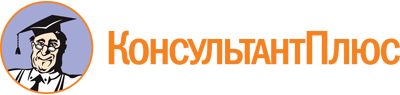 Решение Комиссии Таможенного союза от 18.06.2010 N 318
(ред. от 18.02.2022)
"Об обеспечении карантина растений в Евразийском экономическом союзе"
(вместе с "Положением о порядке осуществления карантинного фитосанитарного контроля (надзора) на таможенной границе Евразийского экономического союза", "Положением о порядке осуществления карантинного фитосанитарного контроля (надзора) на таможенной территории Евразийского экономического союза")Документ предоставлен КонсультантПлюс

www.consultant.ru

Дата сохранения: 27.01.2023
 Список изменяющих документов(в ред. решений Комиссии Таможенного союза от 18.11.2010 N 454,от 28.01.2011 N 528, от 09.12.2011 N 859, от 09.12.2011 N 894,решений Совета Евразийской экономической комиссии от 24.08.2012 N 73,от 02.07.2013 N 43, от 16.08.2013 N 50, от 28.04.2014 N 25,от 09.10.2014 N 93, от 12.02.2016 N 8, от 16.05.2016 N 36,от 30.11.2016 N 155, от 30.11.2016 N 156, от 21.12.2016 N 154,от 17.03.2017 N 10, от 10.07.2020 N 63, от 30.10.2020 N 92,от 05.03.2021 N 27, от 05.04.2021 N 22, от 14.09.2021 N 93,от 02.12.2021 N 133, от 18.02.2022 N 14)От РеспубликиБеларусьОт РеспубликиКазахстанОт РоссийскойФедерации(Подпись)(Подпись)(Подпись)А.КОБЯКОВУ.ШУКЕЕВИ.ШУВАЛОВСписок изменяющих документов(в ред. решений Комиссии Таможенного союза от 18.11.2010 N 454,от 09.12.2011 N 859,решений Совета Евразийской экономической комиссии от 24.08.2012 N 73,от 02.07.2013 N 43, от 28.04.2014 N 25, от 12.02.2016 N 8,от 21.12.2016 N 154, от 30.10.2020 N 92, от 14.09.2021 N 93,от 02.12.2021 N 133)НаименованиеКод ТН ВЭД ЕАЭС <*>I. Подкарантинная продукция (подкарантинные грузы, подкарантинные материалы, подкарантинные товары) с высоким фитосанитарным рискомI. Подкарантинная продукция (подкарантинные грузы, подкарантинные материалы, подкарантинные товары) с высоким фитосанитарным рискомКлещи, нематоды и насекомые живые для научно-исследовательских целейиз 0106 41 000 8,из 0106 49 000 1(в ред. решения Комиссии Таможенного союза от 09.12.2011 N 859, решения Совета Евразийской экономической комиссии от 12.02.2016 N 8)(в ред. решения Комиссии Таможенного союза от 09.12.2011 N 859, решения Совета Евразийской экономической комиссии от 12.02.2016 N 8)Луковицы, клубни, клубневидные корни, клубнелуковицы, корневища, включая разветвленные, находящиеся в состоянии вегетативного покоя, вегетации или цветения; растения и корни цикория, кроме корней, товарной позиции 12120601Наборы или комплекты для выращивания растений, содержащие семена и грунты, без почвыиз 0601,из 0703,из 1209(введено решением Совета Евразийской экономической комиссии от 30.10.2020 N 92)(введено решением Совета Евразийской экономической комиссии от 30.10.2020 N 92)Прочие живые растения (включая их корни), черенки и отводки; мицелий гриба0602(в ред. решения Совета Евразийской экономической комиссии от 14.09.2021 N 93)(в ред. решения Совета Евразийской экономической комиссии от 14.09.2021 N 93)Срезанные цветы и бутоны, пригодные для составления букетов или для декоративных целей, свежие0603 11 000 0 -0603 19 700 0(в ред. решения Совета Евразийской экономической комиссии от 21.12.2016 N 154)(в ред. решения Совета Евразийской экономической комиссии от 21.12.2016 N 154)Срезанные цветы и бутоны, пригодные для составления букетов или для декоративных целей, засушенныеиз 0603 90 000 0Рождественские деревья0604 20 200 0(в ред. решения Комиссии Таможенного союза от 09.12.2011 N 859)(в ред. решения Комиссии Таможенного союза от 09.12.2011 N 859)Ветки хвойных деревьев0604 20 400 0(в ред. решения Комиссии Таможенного союза от 09.12.2011 N 859)(в ред. решения Комиссии Таможенного союза от 09.12.2011 N 859)Листья, ветки и другие части растений без цветков или бутонов, травы, пригодные для составления букетов или для декоративных целей, свежие, засушенные, без дальнейшей обработкииз 0604 20 900 0,из 0604 90 910 0(в ред. решения Комиссии Таможенного союза от 09.12.2011 N 859)(в ред. решения Комиссии Таможенного союза от 09.12.2011 N 859)Картофель свежий или охлажденный0701Томаты свежие или охлажденные0702 00 000Лук репчатый, лук шалот, чеснок, лук-порей и прочие луковичные овощи, свежие или охлажденные0703Капуста кочанная, капуста цветная, кольраби, капуста листовая и аналогичные съедобные овощи из рода Brassica, свежие или охлажденные0704Салат-латук (Lactuca sativa) и цикорий (Cichorium spp.), свежие или охлажденные0705Морковь, репа, свекла столовая, козлобородник, сельдерей корневой, редис и прочие аналогичные съедобные корнеплоды, свежие или охлажденные0706Огурцы и корнишоны, свежие или охлажденные0707 00Бобовые овощи, лущеные или нелущеные, свежие или охлажденные0708Овощи прочие, свежие или охлажденные0709Кукуруза сахарная (Zea mays var. saccaharata) гибридная для посева0712 90 110 0Овощи бобовые сушеные, лущеные, очищенные от семенной кожуры или неочищенные, колотые или неколотые0713Маниок, маранта, салеп, земляная груша, или топинамбур, сладкий картофель, или батат, и аналогичные корнеплоды и клубнеплоды с высоким содержанием крахмала или инулина, свежие, охлажденные или сушенные, целые или нарезанные ломтиками; сердцевина саговой пальмыиз 0714Орехи кокосовые, орехи бразильские и орехи кешью, свежие или сушеные, очищенные от скорлупы или не очищенные, с кожурой или без кожуры0801Прочие орехи, свежие или сушеные, очищенные от скорлупы или не очищенные, с кожурой или без кожуры0802Бананы, включая плантайны, свежие или сушеные0803(в ред. решения Совета Евразийской экономической комиссии от 24.08.2012 N 73)(в ред. решения Совета Евразийской экономической комиссии от 24.08.2012 N 73)Финики, инжир, ананасы, авокадо, гуайява, манго и мангостан или гарциния, свежие или сушеные0804Цитрусовые плоды, свежие или сушеные0805Виноград, свежий или сушеный0806Дыни (включая арбузы) и папайя, свежие0807Яблоки, груши и айва, свежие0808Абрикосы, вишня и черешня, персики (включая нектарины), сливы и терн, свежие0809Прочие фрукты, свежие0810Фрукты сушеные, кроме плодов товарных позиций 0801 - 0806; смеси орехов или сушеных плодов данной группы0813Кофе нежареный, с кофеином или без кофеинаиз 0901 11 000,из 0901 12 000Пшеница и меслин1001Рожь1002(в ред. решения Комиссии Таможенного союза от 09.12.2011 N 859)(в ред. решения Комиссии Таможенного союза от 09.12.2011 N 859)Ячмень1003(в ред. решения Комиссии Таможенного союза от 09.12.2011 N 859)(в ред. решения Комиссии Таможенного союза от 09.12.2011 N 859)Овес1004(в ред. решения Комиссии Таможенного союза от 09.12.2011 N 859)(в ред. решения Комиссии Таможенного союза от 09.12.2011 N 859)Кукуруза1005Рис1006Сорго зерновое1007(в ред. решения Комиссии Таможенного союза от 09.12.2011 N 859)(в ред. решения Комиссии Таможенного союза от 09.12.2011 N 859)Гречиха, просо и семена канареечника; прочие злаки1008Мука пшеничная или пшенично-ржаная1101 00Мука из зерна прочих злаков, кроме пшеничной или пшенично-ржаной1102Крупа, мука грубого помола и гранулы из зерна злаков1103Зерно злаков, обработанное другими способами (например, шелушеное, плющеное, переработанное в хлопья, обрушенное, в виде сечки или дробленое), кроме риса товарной позиции 1006; зародыши зерна злаков, целые, плющеные, в виде хлопьев или молотые1104Мука тонкого и грубого помола и порошок из сушеных бобовых овощей товарной позиции 07131106 10 000 0Солод, поджаренный или неподжаренный1107Соевые бобы, дробленые или недробленые1201(в ред. решения Комиссии Таможенного союза от 09.12.2011 N 859)(в ред. решения Комиссии Таможенного союза от 09.12.2011 N 859)Арахис, нежареный или не приготовленный каким-либо другим способом, лущеный или нелущеный, дробленый или недробленый1202Копра1203 00 000 0Семена льна, дробленые или недробленые1204 00Семена рапса или кользы, дробленые или недробленые1205Семена подсолнечника, дробленые или недробленые1206 00Семена и плоды прочих масличных культур, дробленые или недробленые1207Мука тонкого и грубого помола из семян или плодов масличных культур, кроме семян горчицы1208Семена, плоды и споры для посева1209Растения и их части (включая семена и плоды), используемые в основном в парфюмерии, фармации или инсектицидных, фунгицидных или аналогичных целях, свежие или сушеные, целые или измельченные, дробленые или молотые1211(кроме 1211 30 000 0,1211 40 000 0)Свекла сахарная1212 91Плоды рожкового дерева, включая семена1212 92 000 0,1212 99 410 0,1212 99 490 0(в ред. решения Комиссии Таможенного союза от 09.12.2011 N 859)(в ред. решения Комиссии Таможенного союза от 09.12.2011 N 859)Косточки абрикосов, персиков (в том числе нектаринов) или слив и их ядра необжаренные; корни цикория вида Cichorium intybus sativumиз 1212 94 000 0,из 1212 99 950 0(в ред. решения Совета Евразийской экономической комиссии от 12.02.2016 N 8)(в ред. решения Совета Евразийской экономической комиссии от 12.02.2016 N 8)Солома и мякина зерновых, необработанная, измельченная или неизмельченная, размолотая или неразмолотая, прессованная, кроме гранулированнойиз 1213 00 000 0,из 1401 90 000 0(в ред. решения Комиссии Таможенного союза от 09.12.2011 N 859)(в ред. решения Комиссии Таможенного союза от 09.12.2011 N 859)Брюква, свекла листовая (мангольд), корнеплоды кормовые, сено, люцерна, клевер, эспарцет, капуста кормовая, люпин, вика и аналогичные кормовые продукты, негранулированныеиз 1214Какао-бобы, целые или дробленые, сырые или жареные1801 00 000 0Шелуха, оболочки, кожица и прочие отходы какао1802 00 000 0Отруби, высевки, месятки и прочие остатки от просеивания, помола или других способов переработки зерна злаков или бобовых культур, негранулированныеиз 2302Жмыхи и другие твердые отходы, получаемые при извлечении соевого масла, немолотые или молотые, негранулированныеиз 2304 00 000Жмыхи и другие твердые отходы, получаемые при извлечении арахисового масла, немолотые или молотые, негранулированныеиз 2305 00 000 0Жмыхи и другие твердые отходы, получаемые при извлечении растительных жиров и масел, кроме отходов товарной позиции 2304 или 2305, немолотые или молотые, негранулированныеиз 2306Почва и грунтыиз 2530 90 000 9,из 3824 99 960 8(в ред. решения Комиссии Таможенного союза от 09.12.2011 N 859, решений Совета Евразийской экономической комиссии от 28.04.2014 N 25, от 12.02.2016 N 8, от 21.12.2016 N 154, от 02.12.2021 N 133)(в ред. решения Комиссии Таможенного союза от 09.12.2011 N 859, решений Совета Евразийской экономической комиссии от 28.04.2014 N 25, от 12.02.2016 N 8, от 21.12.2016 N 154, от 02.12.2021 N 133)Торф (включая торфяную крошку), агломерированный или неагломерированный2703 00 000 0Живые фитопатогенные бактерии, вирусы только для научно-исследовательских целейиз 3002 49 000,из 3002 59 000 0,из 3002 90 800 0(в ред. решения Совета Евразийской экономической комиссии от 02.12.2021 N 133)(в ред. решения Совета Евразийской экономической комиссии от 02.12.2021 N 133)Удобрения животного или растительного происхождения, смешанные или несмешанные, химически обработанные или необработанные; удобрения, полученные смешиванием или химической обработкой продуктов растительного или животного происхождения3101 00 000 0Древесина топливная в виде бревен, поленьев, сучьев, вязанок хвороста или в аналогичных видах4401 11 000,4401 12 000(в ред. решения Совета Евразийской экономической комиссии от 21.12.2016 N 154)(в ред. решения Совета Евразийской экономической комиссии от 21.12.2016 N 154)Щепа или стружка древесная хвойных пород4401 21 000 0Щепа или стружка древесная лиственных пород4401 22 000 0Опилки и древесные отходы и скрап, неагломерированные4401 41 000 0,4401 49 000 0(в ред. решения Комиссии Таможенного союза от 09.12.2011 N 859, решений Совета Евразийской экономической комиссии от 21.12.2016 N 154, от 02.12.2021 N 133)(в ред. решения Комиссии Таможенного союза от 09.12.2011 N 859, решений Совета Евразийской экономической комиссии от 21.12.2016 N 154, от 02.12.2021 N 133)Лесоматериалы необработанные, с удаленной или неудаленной корой или заболонью или грубо окантованные или неокантованныеиз 4403(кроме 4403 11 000, 4403 12 000)(в ред. решения Комиссии Таможенного союза от 09.12.2011 N 859, решения Совета Евразийской экономической комиссии от 21.12.2016 N 154)(в ред. решения Комиссии Таможенного союза от 09.12.2011 N 859, решения Совета Евразийской экономической комиссии от 21.12.2016 N 154)Древесина бондарная; бревна расколотые; сваи, колья и столбы из дерева, заостренные, но не распиленные вдоль; лесоматериалы, грубо обтесанные, но не обточенные, не изогнутые или не обработанные другим способом, используемые для производства тростей, зонтов, ручек для инструментов или аналогичных изделий; щепа и аналогичная древесина4404(в ред. решения Комиссии Таможенного союза от 09.12.2011 N 859)(в ред. решения Комиссии Таможенного союза от 09.12.2011 N 859)Древесная кораиз 1404 90 000 8,из 4401 39 000 0,из 4401 49 000 0(в ред. решений Совета Евразийской экономической комиссии от 24.08.2012 N 73, от 02.07.2013 N 43, от 21.12.2016 N 154, от 02.12.2021 N 133)(в ред. решений Совета Евразийской экономической комиссии от 24.08.2012 N 73, от 02.07.2013 N 43, от 21.12.2016 N 154, от 02.12.2021 N 133)Шпалы деревянные для железнодорожных и трамвайных путей, непропитанные4406 11 000 0,4406 12 000 0(в ред. решения Совета Евразийской экономической комиссии от 21.12.2016 N 154)(в ред. решения Совета Евразийской экономической комиссии от 21.12.2016 N 154)Лесоматериалы, распиленные или расколотые вдоль, разделенные на слои или лущенные, строганные или не строганные, шлифованные или не шлифованные, имеющие или не имеющие торцевые соединения, толщиной более 6 мм4407Пиломатериалы (включая планки и фриз для паркетного покрытия пола, несобранные) в виде профилированного погонажа (с гребнями, пазами, шпунтованные, со стесанными краями, с соединением в виде полукруглой калевки, фасонные, закругленные или аналогичные) по любой из кромок, торцов или плоскостей, обработанные или необработанные строганием, шлифованием, имеющие или не имеющие торцевые соединения, кроме обработанных краской, протравителями, антисептиком и другими консервантамииз 4409(в ред. решения Комиссии Таможенного союза от 09.12.2011 N 859)(в ред. решения Комиссии Таможенного союза от 09.12.2011 N 859)Ящики, коробки, упаковочные клети или корзины, барабаны и аналогичная тара из древесины, кабельные барабаны деревянные, паллеты, поддоны и прочие погрузочные щиты, деревянные, обечайки деревянные, которые являются самостоятельным товаром или декларируются отдельноиз 4415Опалубка для бетонирования, кроме обработанных краской, протравителями, антисептиком и другими консервантамииз 4418 40 000 0Коллекции и предметы коллекционирования по зоологии, ботаникеиз 9705 22 000 0,из 9705 29 000 0(в ред. решения Совета Евразийской экономической комиссии от 02.12.2021 N 133)(в ред. решения Совета Евразийской экономической комиссии от 02.12.2021 N 133)II. Подкарантинная продукция (подкарантинные грузы, подкарантинные материалы, подкарантинные товары) с низким фитосанитарным рискомII. Подкарантинная продукция (подкарантинные грузы, подкарантинные материалы, подкарантинные товары) с низким фитосанитарным рискомПорошок и отходы перьев птиц или их частейиз 0505 90 000 0Порошок и отходы костей и рогового стержняиз 0506 90 000 0Лук репчатый сушеный, целый, нарезанный кусками, ломтиками, измельченный или в виде порошка, но не подвергнутый дальнейшей обработке0712 20 000 0Грибы сушеные, целые, нарезанные кусками, ломтиками, измельченные или в виде порошка, но не подвергнутые дальнейшей обработке0712 31 000 0,0712 32 000 0,0712 33 000 0,0712 34 000 0,0712 39 000 0(в ред. решения Совета Евразийской экономической комиссии от 02.12.2021 N 133)(в ред. решения Совета Евразийской экономической комиссии от 02.12.2021 N 133)Овощи прочие, овощные смеси, сушеные, целые, нарезанные кусками, ломтиками, измельченные или в виде порошка, но не подвергнутые дальнейшей обработке0712 90(кроме 0712 90 110 0)Кофе жареный с кофеином, кроме расфасованного в потребительскую упаковку <**>из 0901 21 000Кофе жареный без кофеина, кроме расфасованного в потребительскую упаковку <**>из 0901 22 000Кофейная шелуха и оболочки зерен кофе0901 90 100 0Чай зеленый (неферментированный), кроме расфасованного в потребительскую упаковку <**>0902 10 000,0902 20 000 0Чай черный (ферментированный) и частично ферментированный, кроме расфасованного в потребительскую упаковку <**>из 0902 30 000,0902 40 000 0Мате или парагвайский чай, кроме расфасованного в потребительскую упаковку <**>0903 00 000 0Пряности, кроме расфасованных в потребительскую упаковку <**>из 0904 - 0910Материалы растительного происхождения, используемые главным образом для плетения (например, бамбук, ротанг, тростник, ситник, ива, рафия), кроме очищенных, отбеленных или окрашенныхиз 1401Хлопковый линт1404 20 000 0Материалы растительного происхождения, используемые главным образом в метлах или щетках (например, сорго веничное, пиассава, пырей ползучий, истль), в связках, пучках или наваломМатериалы растительного происхождения, используемые главным образом для крашения или дубленияиз 1404 90 000(в ред. решения Совета Евразийской экономической комиссии от 02.07.2013 N 43)(в ред. решения Совета Евразийской экономической комиссии от 02.07.2013 N 43)Тапиока, кроме гранулированнойиз 1903 00 000 0Приправы смешанныеиз 2103 90 900 9Желуди и конские каштаныиз 2308 00 400 0Продукты, используемые для кормления животных, содержащие хлорида холин, на органической основеиз 2309 90 960 1,из 2309 90 960 9(в ред. решений Совета Евразийской экономической комиссии от 12.02.2016 N 8, от 21.12.2016 N 154)(в ред. решений Совета Евразийской экономической комиссии от 12.02.2016 N 8, от 21.12.2016 N 154)Прочие продукты на органической основе, используемые для кормления животных, негранулированныеиз 2309 90 960 9(в ред. решений Совета Евразийской экономической комиссии от 21.12.2016 N 154, от 30.10.2020 N 92)(в ред. решений Совета Евразийской экономической комиссии от 21.12.2016 N 154, от 30.10.2020 N 92)Табачное сырье; табачные отходы2401Хна и басма (не расфасованную в потребительскую упаковку)из 3203 00 100 9(в ред. решения Совета Евразийской экономической комиссии от 12.02.2016 N 8)(в ред. решения Совета Евразийской экономической комиссии от 12.02.2016 N 8)Необработанные шкуры крупного рогатого скота (включая буйволов), животных семейства лошадиных, овец, ягнят и прочих животных (парные или соленые, сушеные, золеные, пикелеванные или консервированные другим способом, но не дубленые, не выделанные под пергамент или не подвергнутые дальнейшей обработке) с волосяным или шерстным покровом или без волосяного и шерстного покрова, двоенные или недвоенные, кроме исключенных примечанием 1б и 1в к группе 41 единой Товарной номенклатуры внешнеэкономической деятельности Евразийского экономического союзаиз 4101,из 4102,из 4103(в ред. решения Совета Евразийской экономической комиссии от 12.02.2016 N 8)(в ред. решения Совета Евразийской экономической комиссии от 12.02.2016 N 8)Листы для облицовки (включая полученные разделением слоистой древесины), для клееной фанеры или для аналогичной слоистой древесины и прочие лесоматериалы, полученные распиловкой или расщеплением вдоль, строганием или лущением, обработанные или не обработанные строганием, шлифованием, имеющие или не имеющие торцевые соединения, толщиной не более 6 мм, кроме обработанных краской, протравителями, антисептиком и другими консервантамииз 4408(в ред. решения Совета Евразийской экономической комиссии от 12.02.2016 N 8)(в ред. решения Совета Евразийской экономической комиссии от 12.02.2016 N 8)Бочки, бочонки, чаны, кадки и прочие бондарные изделия и их части из древесины, включая клепку, кроме обработанных краской, протравителями, антисептиком и другими консервантамииз 4416 00 000 0Окна, балконные двери и их рамы, кроме обработанных краской, протравителями, антисептиком и другими консервантамииз 4418 11,из 4418 19 000 0(в ред. решения Совета Евразийской экономической комиссии от 02.12.2021 N 133)(в ред. решения Совета Евразийской экономической комиссии от 02.12.2021 N 133)Двери и их рамы и пороги, кроме обработанных краской, протравителями, антисептиком и другими консервантамииз 4418 21,из 4418 29 000 0(в ред. решения Совета Евразийской экономической комиссии от 02.12.2021 N 133)(в ред. решения Совета Евразийской экономической комиссии от 02.12.2021 N 133)Гонт и дранка кровельные, кроме обработанных краской, протравителями, антисептиком и другими консервантамииз 4418 50 000 0Плетеные и аналогичные изделия из материалов для плетения, соединенные или не соединенные в полосы или ленты, кроме обработанных краской, протравителями, антисептиком и другими консервантами; коврики, циновки и ширмы из растительных материалов, кроме обработанных краской, протравителями, антисептиком и другими консервантамииз 4601Корзиночные, плетеные и другие изделия, изготовленные непосредственно по форме из материалов для плетения, кроме обработанных краской, протравителями, антисептиком и другими консервантами; изделия из люфы, кроме обработанных краской, протравителями, антисептиком и другими консервантамииз 4602Бумага и картон гофрированные, перфорированные или неперфорированные4808 10 000 0Ящики и коробки из гофрированной бумаги или гофрированного картонаиз 4819 10 000 0Коконы шелкопряда, пригодные для разматывания5001 00 000 0Отходы шелковые (включая коконы, непригодные для разматывания, отходы коконной нити и расщипанное сырье)5003 00 000 0Шерсть стриженая, немытая, включая шерсть, мытую в руне, не подвергнутая кардо- или гребнечесанию5101 11 000 0Волос животных, тонкий или грубый, не подвергнутый кардо- или гребнечесанию5102Гребенные очесы шерсти или тонкого волоса животных, некарбонизованные5103 10 100 0Волокно хлопковое, не подвергнутое кардо- или гребнечесанию5201 00Отходы хлопкового волокна (включая прядильные отходы и расщипанное сырье)5202Лен-сырец или лен обработанный, но не подвергнутый прядению; очесы и отходы льна (включая прядильные отходы и расщипанное сырье)5301Пенька (Cannabis sativa L.), сырец или обработанная, но не подвергнутая прядению; очесы и отходы пеньки (включая прядильные отходы и расщипанное сырье)5302Джутовое волокно и другие текстильные лубяные волокна (кроме льна, пеньки и рами), в виде сырца или обработанные, но не подвергнутые прядению; очесы и отходы этих волокон (включая прядильные отходы и расщипанное сырье)5303Волокно кокосового ореха, абаки (манильской пеньки, или Musa textilis Nee), рами и другие растительные текстильные волокна, в другом месте не поименованные или не включенные, в виде сырца или обработанные, но не подвергнутые прядению; очесы и отходы этих волокон (включая прядильные отходы и расщипанное сырье)5305 00 000 0Список изменяющих документов(в ред. решений Комиссии Таможенного союза от 28.01.2011 N 528,от 09.12.2011 N 894,решений Совета Евразийской экономической комиссии от 16.08.2013 N 50,от 12.02.2016 N 8, от 16.05.2016 N 36, от 30.11.2016 N 155,от 17.03.2017 N 10, от 05.03.2021 N 27, от 05.04.2021 N 22,от 18.02.2022 N 14)Список изменяющих документов(введено решением Комиссии Таможенного союзаот 09.12.2011 N 894;в ред. решения Совета Евразийской экономической комиссииот 12.02.2016 N 8)Список изменяющих документов(введен решением Совета Евразийской экономической комиссииот 18.02.2022 N 14)Список изменяющих документов(в ред. решения Совета Евразийской экономической комиссииот 16.05.2016 N 36)N п/пНаименование подкарантинной продукцииНомер фитосанитарного сертификатаКоличество подкарантинной продукции (в соответствующих ед. изм.)Отобранный средний образец (проба)Отобранный средний образец (проба)Отобранный средний образец (проба)N п/пНаименование подкарантинной продукцииНомер фитосанитарного сертификатаКоличество подкарантинной продукции (в соответствующих ед. изм.)кол-воед. изм.действие с образцом (пробой)Список изменяющих документов(в ред. решений Совета Евразийской экономической комиссииот 09.10.2014 N 93, от 12.02.2016 N 8, от 16.05.2016 N 36,от 30.11.2016 N 156, от 17.03.2017 N 10, от 10.07.2020 N 63,от 05.03.2021 N 27, от 05.04.2021 N 22, от 18.02.2022 N 14)Список изменяющих документов(в ред. решения Совета Евразийской экономической комиссииот 16.05.2016 N 36)N п/пНаименование подкарантинной продукцииНомер фитосанитарного сертификатаКоличество подкарантинной продукции (в соответствующих ед. изм.)Отобранный средний образец (проба)Отобранный средний образец (проба)Отобранный средний образец (проба)N п/пНаименование подкарантинной продукцииНомер фитосанитарного сертификатаКоличество подкарантинной продукции (в соответствующих ед. изм.)кол-воед. изм.действие с образцом (пробой)Список изменяющих документов(введены решением Совета Евразийской экономической комиссииот 09.10.2014 N 93;в ред. решения Совета Евразийской экономической комиссииот 12.02.2016 N 8)Список изменяющих документов(введен решением Совета Евразийской экономической комиссииот 18.02.2022 N 14)